ДЕШИФРАТОР ПУЛЬТА ДИСТАНЦИОННОГО УПРАВЛЕНИЯБарановский Андрей Сергеевич,студент гр. КС-31 КГБ ПОУ «Хабаровский колледж отраслевых технологий и сферы обслуживания»Богданова Юлия Николаевна, преподаватель КГБ ПОУ «Хабаровский колледж отраслевых технологий и сферы обслуживания»ВведениеАктуальность выбранной темы обусловлена использованием электронных технологий в повседневной жизни молодого поколения, позволяющих сократить затраты на эксплуатацию цифровых устройств и ввести новое доступное устройство в повседневный процесс жизнедеятельности человека.Использование инфракрасных пультов дистанционного управления (далее - ИК ДУ)  от бытовой техники достаточно популярно для управления различными самодельными устройствами от различных умных выключателей света, систем умного дома и до игрушек и роботов. Существует большое разнообразие протоколов ИК ДУ пультов и способов кодирования сигнала. Один очень простой способ обработки ИК сигналов, работающий с большинством распространённых протоколов.В сети опубликовано большое количество различных программных декодеров для приема команд с пультов ДУ, большинство заточены под какой-то определенный протокол, например, RC-5, RC-6, Sony, Nec и т.д., но есть и универсальные. Со специализированными декодерами всё понятно, они хорошо работают (только) со своими пультами, но по этой-же причине их применение ограниченно. Универсальные алгоритмы, как правило, либо сравнивают длительности импульсов и пауз между ними по таблице, либо производят выборку по таблице контрольных точек. Это требует относительно большого объёма памяти для хранения кодов кнопок. А нужно ли для уверенного детектирования определенной команды ее в точности разбирать по определенному протоколу, или точно сопоставлять длительности всех импульсов/пауз? В общем-то нет. Минимальная длительность импульсов ограниченна используемой несущей частотой. Например, для ИК приёмников серий TSOP17xx (где xx — несущая частота КГц) минимально детектируемый импульс — 15 периодов тактовой частоты ~0.42 мс. Минимальная длительность импульсов в посылках пультов примерно вдвое больше и составляет около 0.85 мс. Увеличивать длительность импульсов больше этой величины не имеет смысла, так как на отправку команды будет уходить слишком много времени. Тоже самое касается пауз между импульсами. На практике, разница между длинами импульсов разных пультов ДУ меньше чем в в два раза, это позволяет отказаться от точного измерения длительности импульсов и пауз и характеризовать их только как «короткие» и «длинные» (стартовые импульсы нас не интересуют). То есть необходимо запоминать один бит на фронт и спад.Представленный в проекте электронный прибор - дешифратора пульта дистанционного управления, создавался с целью решения актуальных жизненных задач в повседневной жизни человека.На сегодняшний день рынок средств управления различными устройствами переполнен новинками, которые часто имеют необоснованную завышенную цену и не всегда долговечны в использовании. Поэтому, имея опыт работы с электронными и цифровыми приборами и устройствами, автор обозначил цель проекта: разработка и внедрение электронного прибора –дешифратора пульта ДУ для управления различными устройствами.Для достижения обозначенной цели были поставлены следующие задачи:проанализировать рынок средств управления устройствами на предмет стоимости;изучить электронную сборку подобных приборов, представленных на рынке;провести анализ созданного продукта на основе его тестирования в реальных условиях.В итоге, созданный электронный прибор был ориентирован на управление цифровыми бытовыми устройствами, а также на формирование у населения позитивного мнения о юношеском поколении. Разработка и проектирование электронного изделия Процесс разработки и проектирования электронного прибора автор разделил на этапы:1 этап: анализ рынка электронных средств – аналогов изготовленному, на предмет рыночной стоимости;2    этап: изучение схемы электронной сборки подобных устройств, представленных на рынке. Мониторинг аналогов для обеспечения максимально эффективной сборки;3 этап: определение требования к электронным компонентам разрабатываемого устройства;4 этап: анализ созданного продукта на основе его апробации в реальных условиях. Автор проанализировал представленные аналоги на рынке (Таблица № 1) на предмет рыночной стоимости.Таблица № 1А также, автор изучил электронную сборку подобных устройств иисследовал продукцию на предмет рыночной стоимости и доступности встроенных модулей.Себестоимость разработанного электронного прибора демонстрирует Таблица № 2.Таблица № 2Модули приобретались на радио рынке г. Хабаровска.Монтаж электронного устройства произведен на одностороннем стеклотекстолите (рис.1, 2). Автор использовал лазерно-утюжную технологию производства печатных плат. Травление платы производилось в растворе хлористого железа.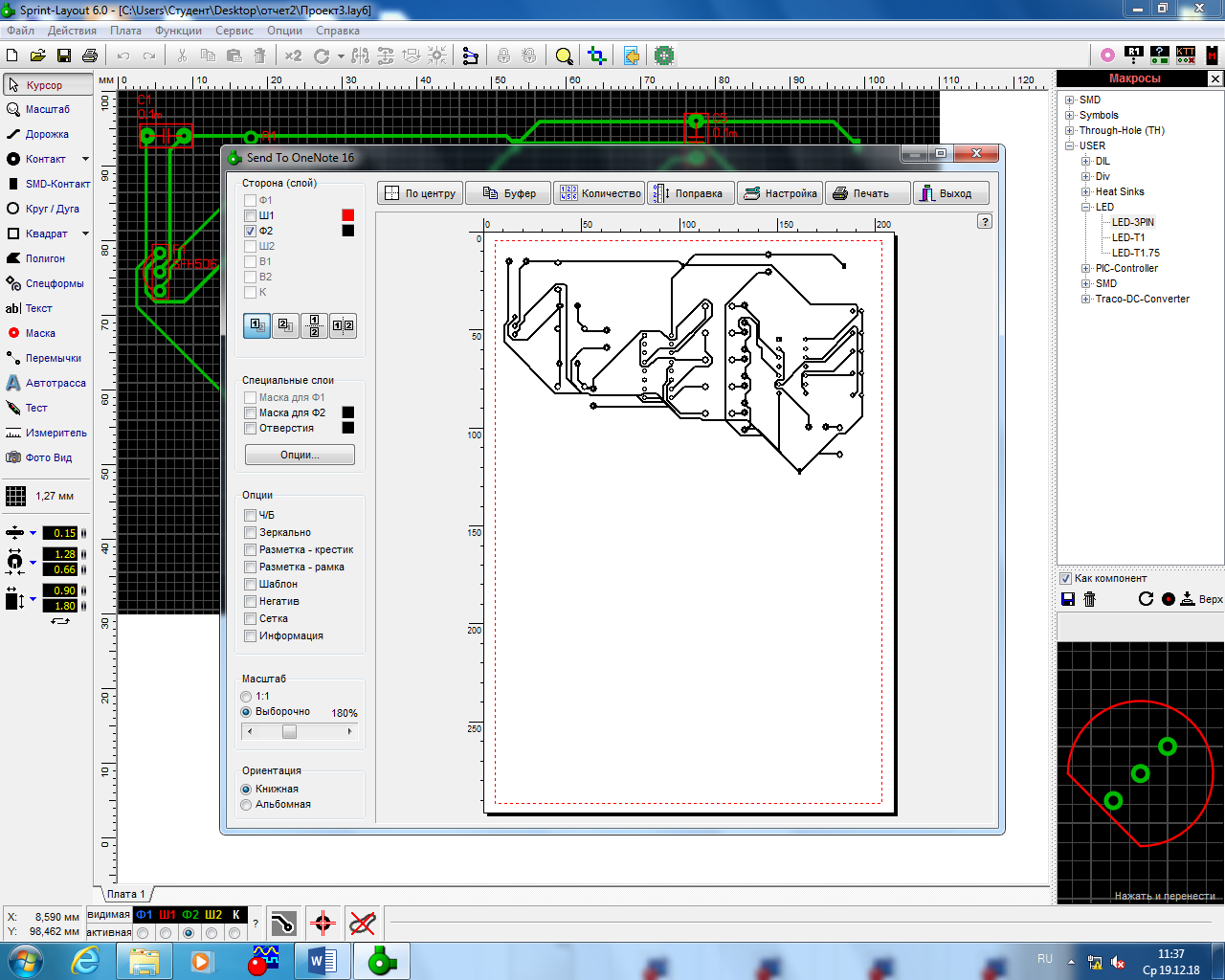 Рис. 3. Монтажная плата разработанного устройстваВ результате проделанной поэтапной работы разработанный прибор получился предельно экономичным по себестоимости, а также простым и доступным при эксплуатации.Характеристики и параметры электронного прибораРазработанное устройство выполнено в печатном монтаже (рис. 4). Прибор питается от гальванического элемента типа “КРОНА” напряжением 9В.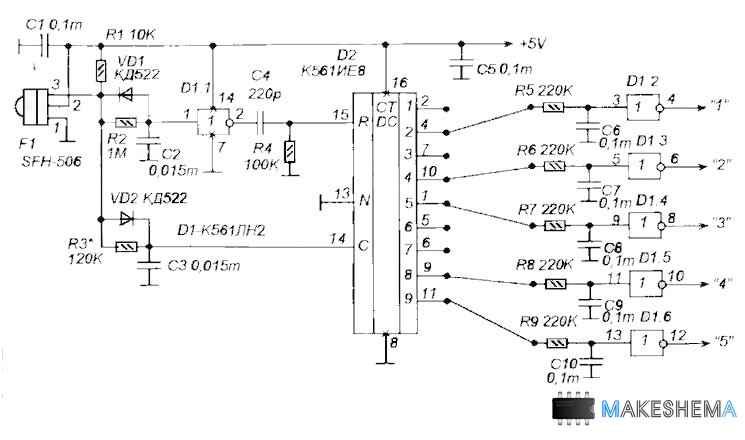 Рис. 4. Принципиальная схема устройстваРазработанное электронное устройство собрано на интегральных микросхемах К561ЛН2 и К561ИЕ8.Готовое к использованию электронное изделие имеет характеристики, представленные в Таблице № 3.Таблица № 3Прибор компактный, легок по массе и практичен в транспортировке – легко помещается в дамскую сумочку или барсетку.Анализ эксплуатацииРазработанное устройство хорошо себя зарекомендовало среди широкого круга лиц и знакомых автора. С помощью данного электронного прибора можно управлять различными устройствами от различных умных выключателей, систем умного дома и до игрушек и роботов. Портативность этого прибора не затрудняет его переноску. Тестирование показало, что прибор эффективен в 100% случаев апробации.Разработанный и внедренный дешифратор пульта дистанционного управления не уступает по техническим характеристикам отечественным и импортным аналогам, а по параметрам надежности и функциональности превосходит многие из них.ЗаключениеРазработанный прибор - дешифратора пульта ДУ эффективно работает в реальных условиях и имеет преимущества над подобными устройствами:простота изделия позволяет даже начинающему радиолюбителю повторить монтаж и сборку устройства;разработанный прибор намного дешевле своих аналогов;внедренный электронный продукт не дает сбоев при работе в реальных условиях. В период работы над проектом автор проделал объективную кропотливую работу:углубленно изучил новинки рынка электроники;предметно освоил принципы организации полупроводниковых приборов;экспериментально овладел умениями синтеза цифровых логических схем на печатных платах;в совершенстве освоил технологии цифровой схемотехники;проанализировал целый ряд рекомендованной руководителем литературы;детально изучил представленные на рынке электронные аналоги;разработал и внедрил электронный прибор в повседневную жизнь.В ходе работы реализованы следующие задачи:   проанализирован рынок аналогов на предмет ценообразования;   определены требования к электронным компонентам разрабатываемого устройства;   изучена электронная сборку подобных устройств. Мониторинг рынка обеспечил максимальную простоту сборки;   проведен анализ созданного продукта на основе апробации его в реальных условиях. Устройство не уступает по параметрам аналогам и превосходит их.Автор считает, что поставленные задачи были решены и цель достигнута.Подводя итоги можно сказать, что была проделана детальная работа в области электронной цифровой схемотехники.Список источниковhttp://we.easyelectronics.ru/Soft/prostoy-universalnyy-dekoder-ik-du.htmlhttp://forum.ekits.ru/viewtopic.php?f=9&t=1073Д.В. Игумнов, Г.П. Костюнина «Основы полупроводниковой электроники» 2015, М.: «Горячая линия - Телеком».В.Ш. Берикашвили, А.К. Черепанов «Электронная техника» 2015, М.: «Академия».В.Г. Гусев, Ю.М. Гусев «Электроника и микропроцессорная техника» 2012, М.: «Высшая школа».М.В. Гальперин «Электронная техника» 2014, М.: «Форум».С.В. Якубовский Справочник «Цифровые и аналоговые интегральные микросхемы» 2012, Москва.: «Радио и связь».Инфракрасный барьерГончаров Алексей Александрович,студент гр. КС-31 КГБ ПОУ «Хабаровский колледж отраслевых технологий и сферы обслуживания» Научный руководитель: Богданова Юлия Николаевна, преподаватель, КГБ ПОУ «Хабаровский колледж отраслевых технологий и сферы обслуживания»ВведениеАктуальность выбранной темы обусловлена использованием электронных технологий в повседневной жизни молодого поколения, позволяющих сократить затраты на эксплуатацию цифровых устройств и ввести новое доступное устройство в повседневный процесс жизнедеятельности человека.Современные технологии не стоят на месте. Это относится и к разработкам в области охранных систем. Большой популярностью на данный момент пользуются инфракрасные (далее – ИК) барьеры, которые на современном рынке представлены в различных вариантах. Представленный в проекте электронный прибор – ИК барьер, создавался с целью решения актуальных жизненных задач в повседневной жизни человека.На сегодняшний день рынок средств ИК излучателей переполнен различными новинками, которые часто имеют необоснованную завышенную цену и не всегда долговечны в использовании. Поэтому, имея опыт работы с электронными и цифровыми приборами и устройствами, автор обозначил цель проекта: разработка и внедрение электронного прибора - инфракрасный барьер.Для достижения обозначенной цели были поставлены следующие задачи:проанализировать рынок средств ИК излучателей на предмет стоимости;изучить электронную сборку подобных приборов, представленных на рынке;провести анализ созданного продукта на основе его тестирования в реальных условиях.В итоге, созданный электронный прибор был ориентирован на защиту помещений потребителя, а также на формирование у населения позитивного мнения о юношеском поколении.Разработка и проектирование электронного изделияПроцесс разработки и проектирования электронного прибора автор разделил на этапы:1 этап: анализ рынка электронных средств – аналогов изготовленному, на предмет рыночной стоимости;2 этап: изучение схемы электронной сборки подобных устройств, представленных на рынке. Мониторинг аналогов для обеспечения максимально эффективной сборки;3 этап: определение требования к электронным компонентам разрабатываемого устройства;4 этап: анализ созданного продукта на основе его апробации в реальных условиях. Автор проанализировал представленные аналоги на рынке (Таблица № 1) на предмет рыночной стоимости.Таблица № 1А также, автор изучил электронную сборку подобных устройств иисследовал продукцию на предмет рыночной стоимости и доступности встроенных модулей.  Себестоимость разработанного электронного приборадемонстрирует Таблица № 2.Таблица № 2Модули приобретались на радио рынке г. Хабаровска.Монтаж электронного устройства произведен на одностороннем стеклотекстолите (рис.1, 2). Автор использовал лазерно-утюжную технологию производства печатных плат. Травление платы производилось в растворе хлористого железа.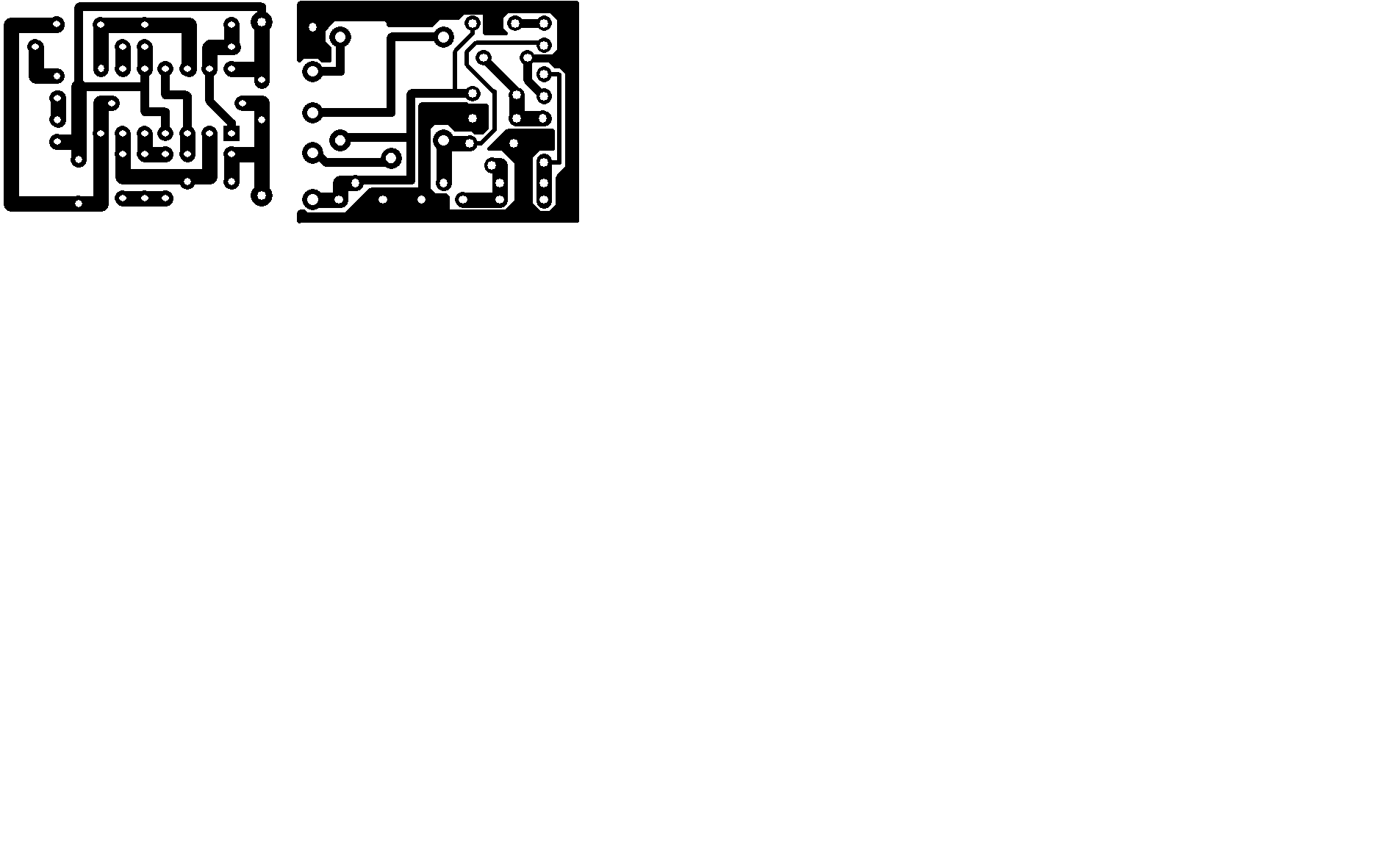 Рис. 2. Монтажная плата разработанного устройстваВ результатепроделанной поэтапной работы разработанный прибор получился предельно экономичным по себестоимости, а также простым и доступным при эксплуатации.Характеристики и параметры электронного прибораРазработанное устройство выполнено в печатном монтаже (рис. 4). Прибор питается от гальванического элемента типа “КРОНА” напряжением 9В.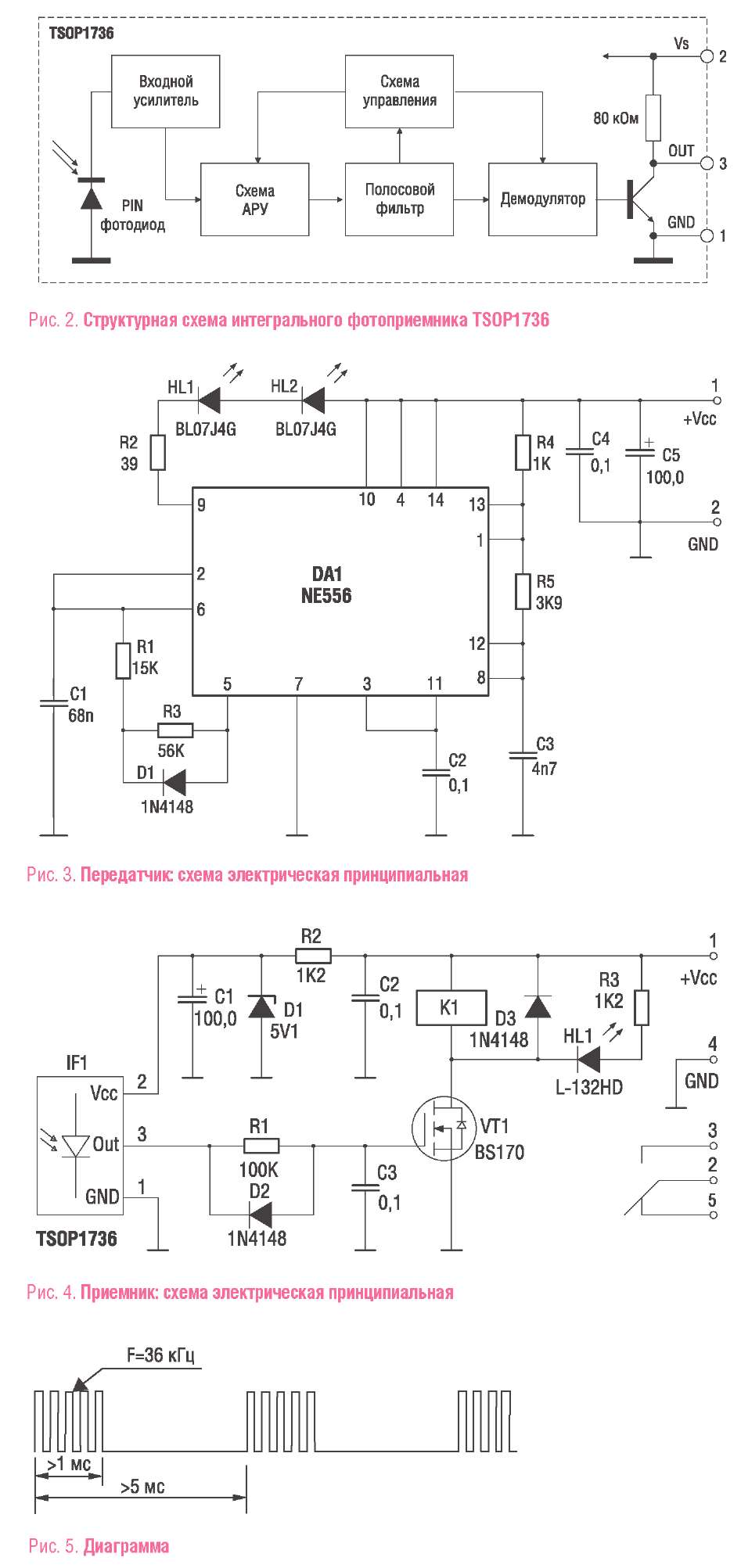 Рис. 3. Принципиальная схема устройстваРазработанное электронное устройство собрано на интегральной микросхеме NE556.Готовое к использованию электронное изделие имеет характеристики, представленные в Таблице № 3.Таблица № 3Прибор компактный, легок по массе и практичен в транспортировке – легко помещается в дамскую сумочку или барсетку.Анализ эксплуатацииРазработанное устройство хорошо себя зарекомендовало среди широкого круга лиц и знакомых автора. С помощью данного электронного прибора можно обеспечить надежностью и большой эффективностью защиты любое помещение от несанкционированного доступа посторонних лиц. Портативность этого прибора не затрудняет его переноску.Тестирование показало, что прибор эффективен в 100% случаев апробации.Разработанный и внедренный ИК барьер не уступает по техническим характеристикам отечественным и импортным аналогам, а по параметрам надежности и функциональности превосходит многие из них.ЗаключениеРазработанныйприбор –ИК барьер эффективно работает в реальных условиях и имеет преимущества над подобными устройствами:простота изделия позволяет даже начинающему радиолюбителю повторить монтаж и сборку устройства;разработанный прибор намного дешевле своих аналогов;внедренный электронный продукт не дает сбоев при работе в реальных условиях. В период работы над проектом автор проделал объективную кропотливую работу:углубленно изучил новинки рынкаэлектроники;предметно освоил принципы организации полупроводниковых приборов;экспериментально овладел умениями синтеза цифровых логических схем на печатных платах;в совершенстве освоил технологии цифровой схемотехники;проанализировал целый ряд рекомендованной руководителем литературы;детально изучил представленные на рынке электронные аналоги;разработал и внедрил электронный приборв повседневную жизнь.В ходе работы реализованы следующие задачи:проанализирован рынок аналогов на предмет ценообразования;определены требования к электронным компонентам разрабатываемого устройства;изучена электронная сборку подобных устройств. Мониторинг рынка обеспечил максимальную простоту сборки;проведен анализ созданного продукта на основе апробации его в реальных условиях. Устройство не уступает по параметрам аналогам и превосходит их.Автор считает, что поставленные задачи были решены и цель достигнута.Подводя итоги можно сказать, что была проделана детальная работа в области электронной цифровой схемотехники.Список источниковhttps://masterkit.ru/shop/1318346https://magazun.com/ik-barer-tesla-abo-20/https://magazun.com/ik-barer-oltec-dbs-100b/Д.В. Игумнов, Г.П. Костюнина «Основы полупроводниковой электроники» 2015, М.: «Горячая линия - Телеком».В.Ш. Берикашвили, А.К. Черепанов «Электронная техника» 2015, М.: «Академия».В.Г. Гусев, Ю.М. Гусев «Электроника и микропроцессорная техника» 2012, М.: «Высшая школа».М.В. Гальперин «Электронная техника» 2014, М.: «Форум».С.В. Якубовский Справочник «Цифровые и аналоговые интегральные микросхемы» 2012, Москва.: «Радио и связь».СВЕТОДИОДНЫЙ АВТОМАТ ЦВЕТОВЫХ ЭФФЕКТОВКоряковцева Дарья Витальевна,студент (студентка) КГБ ПОУ «Хабаровский колледж отраслевых технологий и сферы обслуживания»Богданова Юлия Николаевна,преподаватель КГБ ПОУ «Хабаровский колледж отраслевых технологий и сферы обслуживания»Актуальность выбранной темы обусловлена использованием электронных технологий в повседневной жизни молодого поколения, позволяющих сократить затраты на эксплуатацию  и  ввести новое доступное устройство в повседневный процесс жизнедеятельности человека.Представленный в проекте электронный прибор - светодиодный автомат цветовых эффектов, создавался с целью решения актуальных жизненных задач в повседневной жизни человека.На сегодняшний день рынок автоматов цветовых эффектов переполнен различными новинками, которые часто имеют необоснованную завышенную цену и не всегда долговечны в использовании. Поэтому, имея опыт работы с электронными и цифровыми приборами и устройствами, автор обозначил цель проекта: разработка и внедрение электронного прибора - светодиодного автомата цветовых эффектов для переключения разноцветных светодиодов и создания интересного красочного эффекта.Для достижения обозначенной цели были поставлены следующие задачи:проанализировать рынок автоматов цветовых эффектов на предмет стоимости;изучить электронную сборку подобных устройств, представленных на рынке;провести анализ созданного продукта на основе его тестирования в реальных условиях.В итоге, созданный электронный прибор был ориентирован на использование его в качестве ночника, подсветки для помещения, новогодней ёлки или автомобиля и создания интересного красочного эффекта в процессе эксплуатации.Разработка и проектирование электронного изделияПроцесс разработки и проектирования электронного прибора автор разделил на этапы:1 этап: анализ рынка электронных средств – аналогов изготовленному, на предмет рыночной стоимости;2 этап: изучение схемы электронной сборки подобных устройств, представленных на рынке. Мониторинг аналогов для обеспечения максимально эффективной сборки;3 этап: определение требования к электронным компонентам разрабатываемого устройства;4 этап: анализ созданного продукта на основе его апробации в реальных условиях. Автор проанализировал представленные аналоги на рынке (Таблица № 1) на предмет рыночной стоимости.Таблица № 1А такжеизучил электронную сборку подобных устройств и исследовал продукцию на предмет рыночной стоимости и доступности встроенных модулей.Себестоимость разработанного электронного приборадемонстрирует Таблица № 2.Таблица № 2Модули приобретались на радио рынке г. Хабаровска.Монтаж электронного устройства произведен на одностороннем стеклотекстолите (рис.1, 2). Автор использовал лазерно-утюжную технологию производства печатных плат. Травление платы производилось в растворе хлористого железа.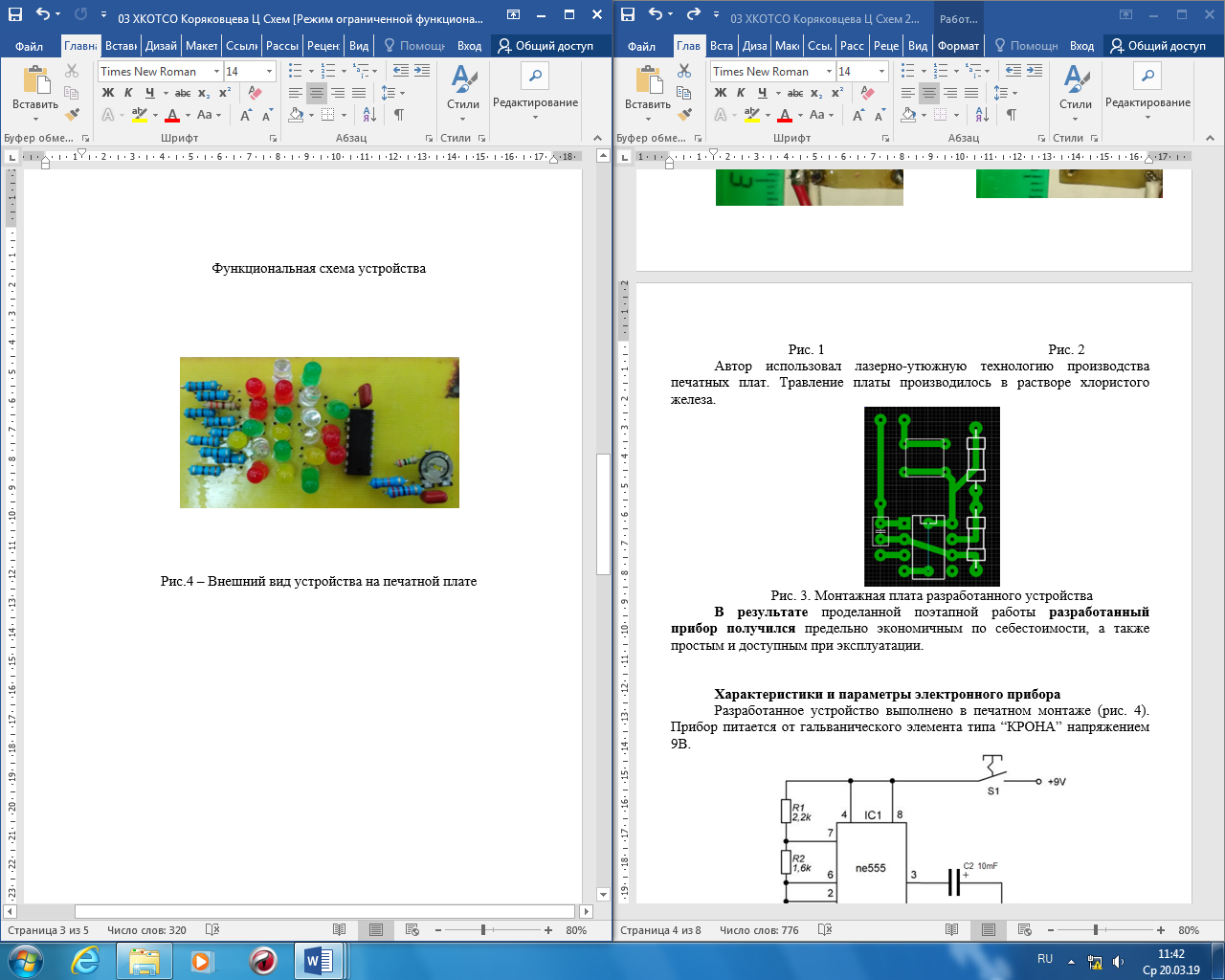 Рис. 3. Монтажная плата светодиодного автомата цветовых эффектовВ результатепроделанной поэтапной работы разработанный прибор получился предельно экономичным по себестоимости, а также простым и доступным при эксплуатации.Характеристики и параметры электронного прибораРазработанное устройство выполнено в печатном монтаже (рис. 4). Прибор питается от гальванического элемента типа “КРОНА” напряжением 9В.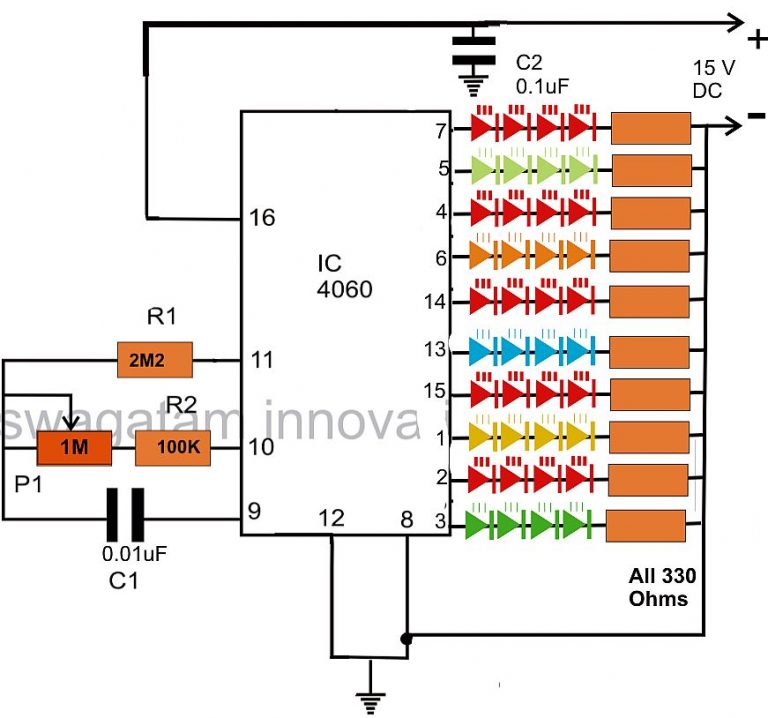 Рис. 4. Принципиальная схема устройстваРазработанное электронное устройство собрано на интегральной микросхеме CD4060BE.Готовое к использованию электронное изделие имеет характеристики, представленные в Таблице № 3.Таблица№ 3Прибор компактный, легок по массе и практичен в транспортировке – легко помещается в дамскую сумочку или барсетку.Анализ эксплуатацииРазработанное устройство хорошо себя зарекомендовало среди широкого круга лиц и знакомых автора. Изготовленный электронный прибор можно использовать в качестве многих устройств: ночника, подсветки для помещения, новогодней ёлки или автомобиля. Портативность этого прибора не затрудняет его переноску.Тестирование показало, что прибор эффективен в 100% случаев апробации.Разработанный и внедренный светодиодный автомат цветовых эффектов не уступает по техническим характеристикам отечественным и импортным аналогам, а по параметрам надежности и функциональности превосходит многие из них.ЗаключениеРазработанный прибор - светодиодный автомат цветовых эффектов эффективно работает в реальных условиях и имеет преимущества над подобными устройствами:простота изделия позволяет даже начинающему радиолюбителю повторить монтаж и сборку устройства;разработанный прибор  намного дешевле своих аналогов;внедренный электронный продукт не дает сбоев при работе в реальных условиях. В период работы над проектом автор проделал объективную кропотливую работу:углубленно изучил новинки рынкаэлектроники;предметно освоил принципы организации полупроводниковых приборов;экспериментально овладел умениями синтеза цифровых логических схем на печатных платах;в совершенстве освоил технологии цифровой схемотехники;проанализировал целый ряд рекомендованной руководителем литературы;детально изучил представленные на рынке электронные аналоги;разработал и внедрил электронный приборв повседневную жизнь.В ходе работы реализованы следующие задачи:проанализирован рынок аналогов на предмет ценообразования; определены требования к электронным компонентам разрабатываемого устройства; изучена электронная сборку подобных устройств. Мониторинг рынка обеспечил максимальную простоту сборки;проведен анализ созданного продукта на основе апробации его в реальных условиях. Устройство не уступает по параметрам аналогам и превосходит их.Автор считает, что поставленные задачи были решены и цель достигнута.Подводя итоги можно сказать, что была проделана детальная работа в области электронной цифровой схемотехники.Список источниковhttp://www.mastervintik.ru/avtomat-tsvetnyh-effektov/https://ru.aliexpress.com/item/-/32834237521.html?spm=a2g0v.10010108.1000023.5.353e75c0r7vvryД.В. Игумнов, Г.П. Костюнина «Основы полупроводниковой электроники» 2015, М.: «Горячая линия - Телеком».В.Ш. Берикашвили, А.К. Черепанов «Электронная техника» 2015, М.: «Академия».В.Г. Гусев, Ю.М. Гусев «Электроника и микропроцессорная техника» 2012, М.: «Высшая школа».М.В. Гальперин «Электронная техника» 2014, М.: «Форум».С.В. Якубовский Справочник «Цифровые и аналоговые интегральные микросхемы» 2012, Москва.: «Радио и связь».ЭЛЕКТРОННЫЙ КОДОВЫЙ ЗАМОККузнецов Константин Евгеньевич,студент гр. КС-31 КГБ ПОУ «Хабаровский колледж отраслевых технологий и сферы обслуживания»Богданова Юлия Николаевна, преподаватель КГБ ПОУ «Хабаровский колледж отраслевых технологий и сферы обслуживания»Актуальность выбранной темы обусловлена использованием электронных технологий в повседневной жизни молодого поколения, позволяющих сократить затраты на эксплуатацию  и  ввести новое доступное устройство в повседневный процесс жизнедеятельности человека.Принято считать, что сферой использования современной электронной кодовой замочной системы является разграничение доступа в офисные и служебные кабинеты. И на данный момент так оно и есть: за счет наличия таких функций, как быстрая смена кодовой комбинации, организация автоматического учета персональной информации, и прочие не менее интересные функции, руководителям организаций и компаний "пришлась по душе" данная система.Не менее распространенной областью применения кодовых замков являются сейфы. Для их защиты могут использоваться как механические, так и электронные, и даже сочетания механического и электронных замков.Что касается защиты входных дверей жилых помещений, то пока что безусловными лидерами в данном вопросе являются механические системы, однако и здесь нередко можно встретить и электронные кодовые замки. Потенциальных покупателей в этих системах привлекает одна очень важная особенность, а именно – скрытность замка. Как правило, разблокировка таких замков осуществляется посредством радиобрелков. Современные модели дополнительно имеют защиту от негативного воздействия агрессивных природных факторов в виде повышенной влажности, мороза, дождя, и пр. Таким образом, остается избавиться всего лишь от одного недостатка – зависимость от качественного и бесперебойного электропитания. Производители современных электронных кодовых замков дают гарантию, что аккумуляторных батарей, которые используются в составе их продукции, вполне достаточно для нормальной работы замков на протяжении нескольких лет.Представленный в проекте электронный прибор – электронный кодовый замок, создавался с целью решения актуальных жизненных задач в повседневной жизни человека.На сегодняшний день рынок средств защиты от несанкционированного доступа в помещения переполнен различными новинками, которые часто имеют необоснованную завышенную цену и не всегда долговечны в использовании. Поэтому, имея опыт работы с электронными и цифровыми приборами и устройствами, автор обозначил цель проекта: разработка и внедрение электронного прибора –электронного кодового замка для защиты имущества человека.Для достижения обозначенной цели были поставлены следующие задачи:проанализировать рынок средств защиты жилища человека на предмет стоимости;изучить электронную сборку подобных приборов, представленных на рынке;провести анализ созданного продукта на основе его тестирования в реальных условиях.В итоге, созданный электронный прибор был ориентирован на защиту жилища человека, а также на формирование у населения позитивного мнения о юношеском поколении.Разработка и проектирование электронного изделия Процесс разработки и проектирования электронного прибора автор разделил на этапы:1 этап: анализ рынка электронных средств – аналогов изготовленному, на предмет рыночной стоимости. 2 этап: изучение схемы электронной сборки подобных устройств, представленных на рынке. Мониторинг аналогов для обеспечения максимально эффективной сборки.3 этап: определение требования к электронным компонентам разрабатываемого устройства.4 этап: анализ созданного продукта на основе его апробации в реальных условиях. Автор проанализировал представленные аналоги на рынке (Таблица № 1) на предмет рыночной стоимости.Таблица № 1А также изучил электронную сборку подобных устройств и исследовал продукцию на предмет рыночной стоимости и доступности встроенных модулей.  Себестоимость разработанного электронного прибора демонстрирует Таблица № 2.Таблица № 2Модули приобретались на радио рынке г. Хабаровска.Монтаж электронного устройства произведен на одностороннем стеклотекстолите (рис.1, 2). Автор использовал лазерно-утюжную технологию производства печатных плат. Травление платы производилось в растворе хлористого железа.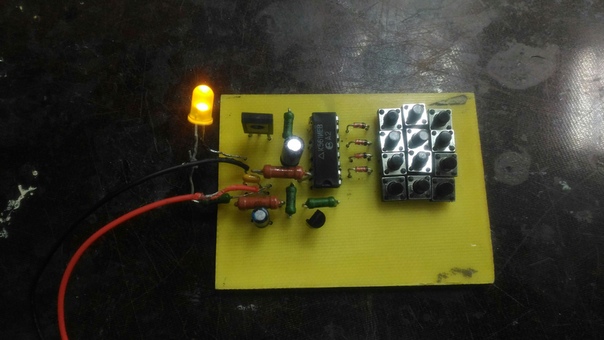 Рис. 3. Устройство на одностороннем стеклотекстолитеВ результате проделанной поэтапной работы разработанный прибор получился предельно экономичным по себестоимости, а также простым и доступным при эксплуатации.Характеристики и параметры электронного прибораРазработанное устройство выполнено в печатном монтаже (рис. 4). Прибор питается от гальванического элемента типа “КРОНА” напряжением 9В.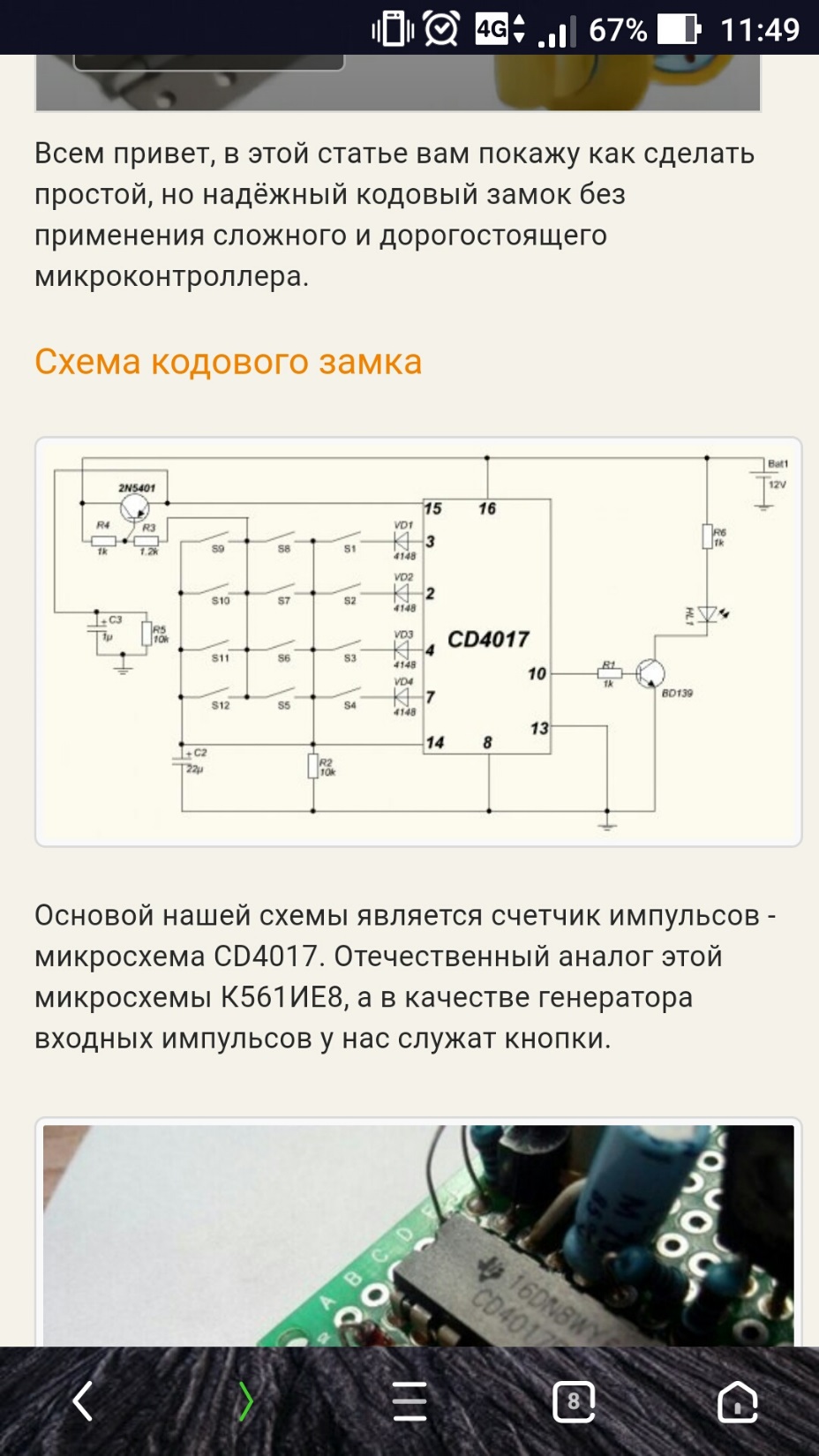 Рис. 4. Принципиальная схема устройстваРазработанное электронное устройство собрано на интегральной микросхемеК561ИЕ8.Готовое к использованию электронное изделие имеет характеристики, представленные в Таблице № 3.Таблица№ 3Прибор компактный, легок по массе и практичен в транспортировке – легко помещается в дамскую сумочку или барсетку.Анализ эксплуатацииРазработанное устройство хорошо себя зарекомендовало среди широкого круга лиц и знакомых автора. С помощью данного электронного прибора можно защитить себя и свой дом от непрошенных гостей. Данный электронный прибор легко вмонтировать в любую дверь.Тестирование показало, что прибор эффективен в 100% случаев апробации.Разработанный и внедренный электронный кодовый замок не уступает по техническим характеристикам отечественным и импортным аналогам, а по параметрам надежности и функциональности превосходит многие из них.ЗаключениеРазработанныйприбор – электронный кодовый замок эффективно работает в реальных условиях и имеет преимущества над подобными устройствами:простота изделия позволяет даже начинающему радиолюбителю повторить монтаж и сборку устройства;разработанный прибор  намного дешевле своих аналогов;внедренный электронный продукт не дает сбоев при работе в реальных условиях. В период работы над проектом автор проделал объективную кропотливую работу:углубленно изучил новинки рынкаэлектроники;предметно освоил принципы организации полупроводниковых приборов;экспериментально овладел умениями синтеза цифровых логических схем на печатных платах;в совершенстве освоил технологии цифровой схемотехники;проанализировал целый ряд рекомендованной руководителем литературы;детально изучил представленные на рынке электронные аналоги;разработал и внедрил электронный прибор в повседневную жизнь.В ходе работы реализованы следующие задачи:проанализирован рынок аналогов на предмет ценообразования; определены требования к электронным компонентам разрабатываемого устройства; изучена электронная сборку подобных устройств. Мониторинг рынка обеспечил максимальную простоту сборки;проведен анализ созданного продукта на основе апробации его в реальных условиях. Устройство не уступает по параметрам аналогам и превосходит их.Автор считает, что поставленные задачи были решены и цель достигнута.Подводя итоги можно сказать, что была проделана детальная работа в области электронной цифровой схемотехники.Список источниковradioskot.ru/publ/signalizacii/kak_sdelat_ehlektronnyj_kodovyj_zamok/17-1-0-676https://volt-index.ru/muzhik-v-dome/kodovyiy-zamok-svoimi-rukami.htmlhttp://signalsam.blogspot.com/2016/02/blog-post.htmlД.В. Игумнов, Г.П. Костюнина «Основы полупроводниковой электроники» 2015, М.: «Горячая линия - Телеком».В.Ш. Берикашвили, А.К. Черепанов «Электронная техника» 2015, М.: «Академия».В.Г. Гусев, Ю.М. Гусев «Электроника и микропроцессорная техника» 2012, М.: «Высшая школа».М.В. Гальперин «Электронная техника» 2014, М.: «Форум».С.В. Якубовский Справочник «Цифровые и аналоговые интегральные микросхемы» 2012, Москва.: «Радио и связь».Сенсорный включатель-выключатель приборовПоляков Андрей Владимирович,студент гр. КС-31 КГБ ПОУ «Хабаровский колледж отраслевых технологий и сферы обслуживания» Богданова Юлия Николаевна, преподаватель КГБ ПОУ «Хабаровский колледж отраслевых технологий и сферы обслуживания»ВведениеАктуальность выбранной темы обусловлена использованием электронных технологий в повседневной жизни молодого поколения, позволяющих сократить затраты на эксплуатацию цифровых устройств и ввести новое доступное устройство в повседневный процесс жизнедеятельности человека.Бесконтактный датчик, он же сенсорный выключатель — позиционный выключатель, срабатывающий без механического соприкосновения с подвижной частью прибора или устройства. Отсутствие механического контакта между воздействующим объектом и чувствительным элементом обеспечивает ряд специфических свойств датчика.Представленный в проекте электронный прибор – сенсорный включатель-выключатель создавался с целью решения актуальных жизненных задач в повседневной жизни человека.На сегодняшний день рынок средств сенсорных включателей-выключателей переполнен различными новинками, которые часто имеют необоснованную завышенную цену и не всегда долговечны в использовании. Поэтому, имея опыт работы с электронными и цифровыми приборами и устройствами, автор обозначил цель проекта: разработка и внедрение электронного прибора – сенсорный датчик включатель-выключатель.Для достижения обозначенной цели были поставлены следующие задачи:проанализировать рынок средств бесконтактных датчиков на предмет стоимости;изучить электронную сборку подобных приборов, представленных на рынке;провести анализ созданного продукта на основе его тестирования в реальных условиях.В итоге, созданный электронный прибор был ориентирован на удобство потребителя в быту, а также на формирование у населения позитивного мнения о юношеском поколении.Разработка и проектирование электронного изделия Процесс разработки и проектирования электронного прибора автор разделил на этапы:1 этап: анализ рынка электронных средств – аналогов изготовленному, на предмет рыночной стоимости;2 этап: изучение схемы электронной сборки подобных устройств, представленных на рынке. Мониторинг аналогов для обеспечения максимально эффективной сборки;3 этап: определение требования к электронным компонентам разрабатываемого устройства;4 этап: анализ созданного продукта на основе его апробации в реальных условиях. Автор проанализировал представленные аналоги на рынке (Таблица № 1) на предмет рыночной стоимости.Таблица № 1А такжеизучил электронную сборку подобных устройств иисследовал продукцию на предмет рыночной стоимости и доступности встроенных модулей.  Себестоимость разработанного электронного прибора демонстрирует Таблица № 2.Таблица № 2Модули приобретались на радио рынке г. Хабаровска.Монтаж электронного устройства произведен на одностороннем стеклотекстолите (рис.1, 2). 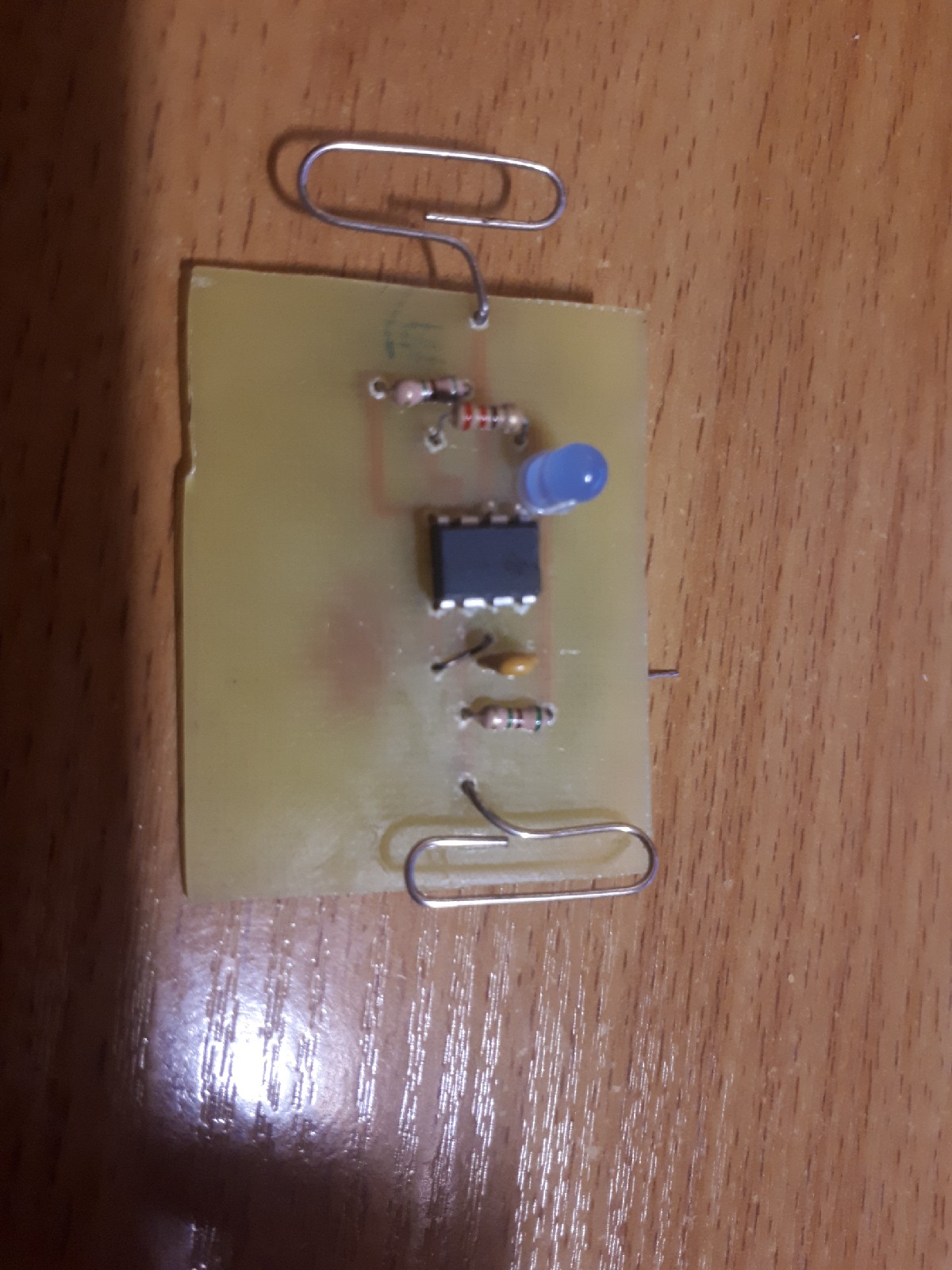 Рис.1Автор использовал лазерно-утюжную технологию производства печатных плат. Травление платы производилось в растворе хлористого железа.В результатепроделанной поэтапной работы разработанный прибор получился предельно экономичным по себестоимости, а также простым и доступным при эксплуатации.Характеристики и параметры электронного прибораРазработанное устройство выполнено в печатном монтаже (рис. 4). Прибор питается от гальванического элемента типа “КРОНА” напряжением 9В.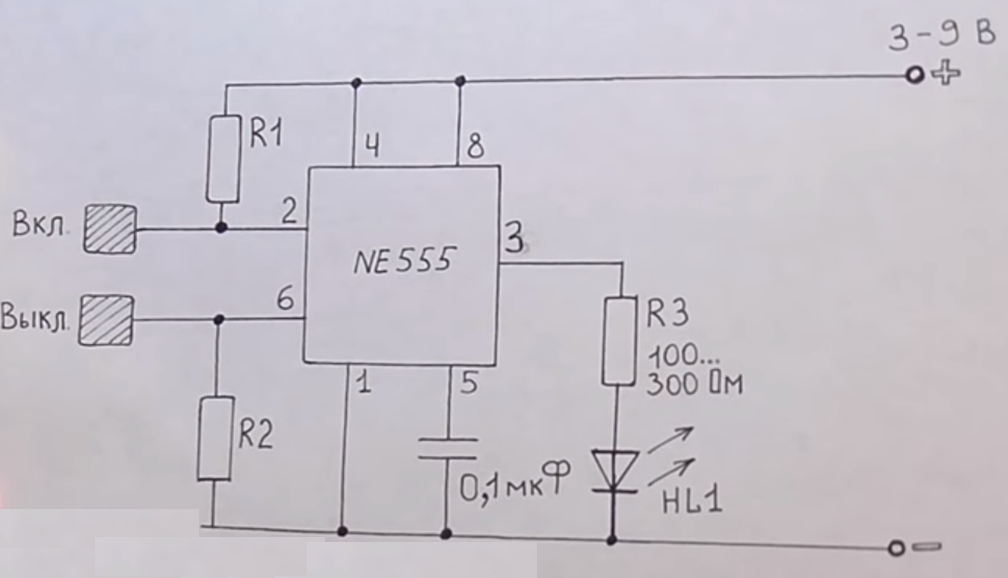 Рис. 2. Принципиальная схема устройстваРазработанное электронное устройство собрано на интегральной микросхеме ne555.Готовое к использованию электронное изделие имеет характеристики, представленные в Таблице № 3.Таблица№ 3Прибор компактный, легок по массе и практичен в транспортировке – легко помещается в дамскую сумочку или барсетку.Анализ эксплуатацииРазработанное устройство хорошо себя зарекомендовало среди широкого круга лиц и знакомых автора. Данный электронный прибор может быть использован в качестве сенсорной подсветки в помещении, и удобного включения-выключения света для лиц с ограниченными возможностями здоровья. Микросхема, используемая в данном устройстве, эффективно задействована для включения светодиода или другой любой нагрузки от простого прикосновения пальца.Тестирование показало, что прибор эффективен в 100% случаев апробации.Разработанный и внедренный сенсорный включатель-выключатель не уступает по техническим характеристикам отечественным и импортным аналогам, а по параметрам надежности и функциональности превосходит многие из них.ЗаключениеРазработанный прибор – сенсорный включатель-выключатель эффективно работает в реальных условиях и имеет преимущества над подобными устройствами:простота изделия позволяет даже начинающему радиолюбителю повторить монтаж и сборку устройства;разработанный прибор намного дешевле своих аналогов;внедренный электронный продукт не дает сбоев при работе в реальных условиях. В период работы над проектом автор проделал объективную кропотливую работу:углубленно изучил новинки рынкаэлектроники;предметно освоил принципы организации полупроводниковых приборов;экспериментально овладел умениями синтеза цифровых логических схем на печатных платах;в совершенстве освоил технологии цифровой схемотехники;проанализировал целый ряд рекомендованной руководителем литературы;детально изучил представленные на рынке электронные аналоги;разработал и внедрил электронный приборв повседневную жизнь.В ходе работы реализованы следующие задачи:проанализирован рынок аналогов на предмет ценообразования;определены требования к электронным компонентам разрабатываемого устройства.;изучена электронная сборку подобных устройств. Мониторинг рынка обеспечил максимальную простоту сборки;проведен анализ созданного продукта на основе апробации его в реальных условиях. Устройство не уступает по параметрам аналогам и превосходит их.Автор считает, что поставленные задачи были решены и цель достигнута.Подводя итоги можно сказать, что была проделана детальная работа в области электронной цифровой схемотехники.Список используемых источниковhttps://exmart.com.ua/sensornyj-vyklyuchatel-livolo-12-s-funkciej-du-belyj-vl-c701r-c702r-11-3314.htmlhttp://sensorsveta.ru/catalog/sensornye-vyklyuchateli/871 http://signalsam.blogspot.com/2016/02/blog-post.htmlД.В. Игумнов, Г.П. Костюнина «Основы полупроводниковой электроники» 2015, М.: «Горячая линия - Телеком».В.Ш. Берикашвили, А.К. Черепанов «Электронная техника» 2015, М.: «Академия».В.Г. Гусев, Ю.М. Гусев «Электроника и микропроцессорная техника» 2012, М.: «Высшая школа».М.В. Гальперин «Электронная техника» 2014, М.: «Форум».С.В. Якубовский Справочник «Цифровые и аналоговые интегральные микросхемы» 2012, Москва.: «Радио и связь».Акустический включатель/выключатель светаУткина Елизавета Александровна,студентка гр. КС-31 КГБ ПОУ «Хабаровский колледж отраслевых технологий и сферы обслуживания» Научный руководитель: Богданова Юлия Николаевна, преподаватель   КГБ ПОУ «Хабаровский колледж отраслевых технологий и сферы обслуживания»ВведениеАктуальность выбранной темы обусловлена использованием электронных технологий в повседневной жизни молодого поколения, позволяющих сократить затраты на эксплуатацию цифровых устройств  и  ввести новое доступное устройство в повседневный процесс жизнедеятельности человека.Акустический выключатель очень полезная вещь в домашнем обиходе. Такой прибор добавит комфорта и креативности вашему жилищу. С помощью него можно безконтактно включать и выключать свет в помещении. Такой выключатель найдет применение в ситуации, если человек нуждается в свете, но ограничен в возможностях. Достаточно будет хлопнуть в ладоши и включится освещение. Акустический включатель-выключатель света способен дистанционно включать и выключать свет от резкого или громкого звука, например, хлопка в ладоши. Благодаря такому изделию нет необходимости в темноте искать электрическую фурнитуру, чтобы в помещении стало светло.Представленный в проекте электронный прибор –акустический включатель-выключатель света создавался с целью решения актуальных жизненных задач в повседневной жизни человека.На сегодняшний день рынок средств акустических включателей-выключателей света переполнен различными новинками, которые часто имеют необоснованную завышенную цену и не всегда долговечны в использовании. Поэтому, имея опыт работы с электронными и цифровыми приборами и устройствами, автор обозначил цель проекта: разработка и внедрение электронного прибора–акустического включателя-выключателя света.Для достижения обозначенной цели были поставлены следующие задачи:проанализировать рынок акустических выключателей света на предмет стоимости;изучить электронную сборку подобных приборов, представленных на рынке;провести анализ созданного продукта на основе его тестирования в реальных условиях.В итоге, созданный электронный прибор был ориентирован на удобство потребителя, а также на формирование у населения позитивного мнения о юношеском поколении.Разработка и проектирование электронного изделия Процесс разработки и проектирования электронного прибора автор разделил на этапы:1 этап: анализ рынка электронных средств – аналогов изготовленному, на предмет рыночной стоимости. 2 этап: изучение схемы электронной сборки подобных устройств, представленных на рынке. Мониторинг аналогов для обеспечения максимально эффективной сборки.3 этап: определение требования к электронным компонентам разрабатываемого устройства.4 этап: анализ созданного продукта на основе его апробации в реальных условиях. Автор проанализировал представленные аналоги на рынке (Таблица № 1) на предмет рыночной стоимости.Таблица № 1А также изучил электронную сборку подобных устройств и исследовал продукцию на предмет рыночной стоимости и доступности встроенных модулей.  Себестоимость разработанного электронного прибора демонстрирует Таблица № 2.Таблица № 2Модули приобретались на радио рынке г. Хабаровска.Монтаж электронного устройства произведен на одностороннем стеклотекстолите (рис.1, 2). Автор использовал лазерно-утюжную технологию производства печатных плат. Травление платы производилось в растворе хлористого железа.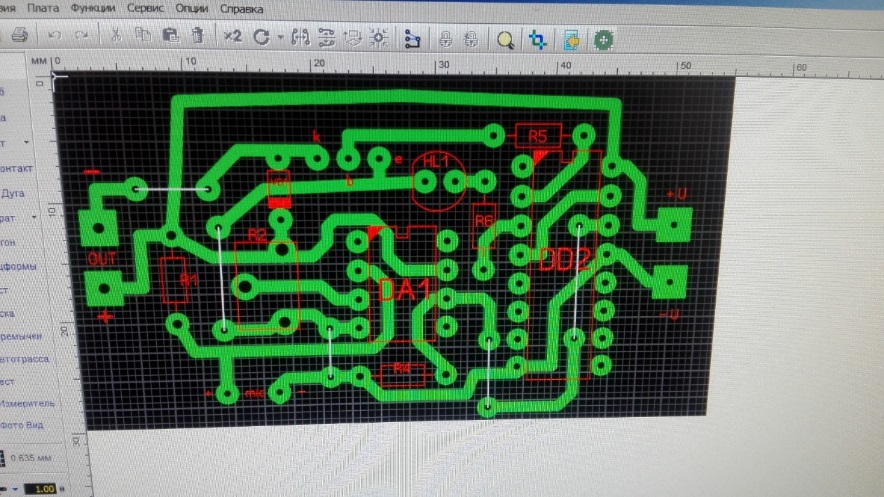 Рис. 3. Монтажная плата разработанного устройстваВ результате проделанной поэтапной работы разработанный прибор получился предельно экономичным по себестоимости, а также простым и доступным при эксплуатации.Характеристики и параметры электронного прибораРазработанное устройство выполнено в печатном монтаже (рис. 4). Прибор питается от гальванического элемента типа “КРОНА” напряжением 9В.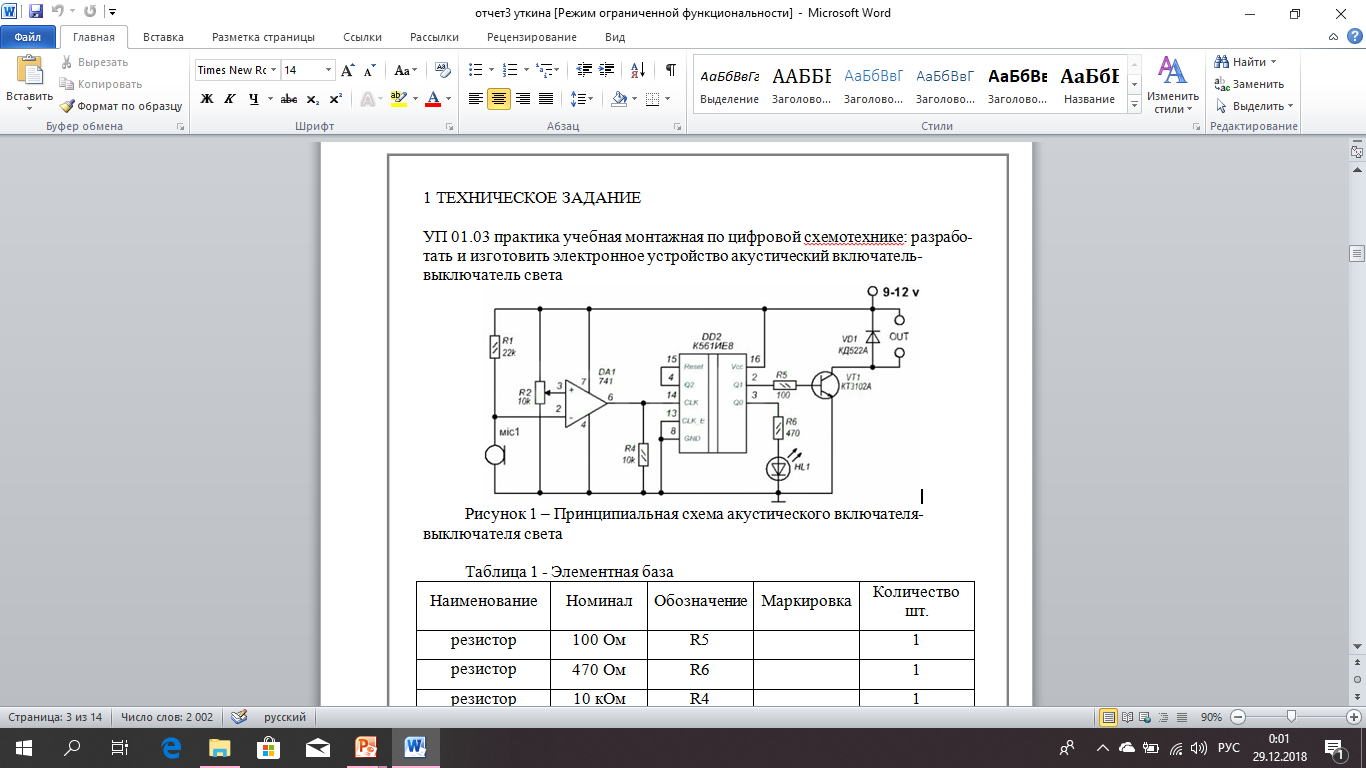 Рис. 4. Принципиальная схема устройстваРазработанное электронное устройство собрано на интегральной микросхеме К561ИЕ8.Готовое к использованию электронное изделие имеет характеристики, представленные в Таблице № 3.Таблица№ 3Прибор компактный, легок по массе и практичен в транспортировке – легко помещается в дамскую сумочку или барсетку.Анализ эксплуатацииРазработанное устройство хорошо себя зарекомендовало среди широкогокруга лиц и знакомых автора. Данный акустический включатель-выключатель света добавит комфорта и креативности вашему жилищу. Такой прибор найдет применение в ситуации, если человек нуждается в свете, но ограничен в возможностях. Достаточно будет хлопнуть в ладоши и включится освещение.Тестирование показало, что прибор эффективен в 100% случаев апробации.Разработанный и внедренный акустический выключатель света не уступает по техническим характеристикам отечественным и импортным аналогам, а по параметрам надежности и функциональности превосходит многие из них.ЗаключениеРазработанный прибор – акустический включатель-выключатель света эффективно работает в реальных условиях и имеет преимущества над подобными устройствами:простота изделия позволяет даже начинающему радиолюбителю повторить монтаж и сборку устройства;разработанный прибор  намного дешевле своих аналогов;внедренный электронный продукт не дает сбоев при работе в реальных условиях. В период работы над проектом автор проделал объективную кропотливую работу:углубленно изучил новинки рынкаэлектроники;предметно освоил принципы организации полупроводниковых приборов;экспериментально овладел умениями синтеза цифровых логических схем на печатных платах;в совершенстве освоил технологии цифровой схемотехники;проанализировал целый ряд рекомендованной руководителем литературы;детально изучил представленные на рынке электронные аналоги;разработал и внедрил электронный прибор в повседневную жизнь.В ходе работы реализованы следующие задачи:проанализирован рынок аналогов на предмет ценообразования; определены требования к электронным компонентам разрабатываемого устройства; изучена электронная сборку подобных устройств. Мониторинг рынка обеспечил максимальную простоту сборки;проведен анализ созданного продукта на основе апробации его в реальных условиях. Устройство не уступает по параметрам аналогам и превосходит их.Автор считает, что поставленные задачи были решены и цель достигнута.Подводя итоги можно сказать, что была проделана детальная работа в области электронной цифровой схемотехники.Список источниковhttp://radiokrot.ru/publ/avtomobilnyj_preobrazovatel_12_220/1-1-0-18http://trushenk.com/berem-vneshnij-akkumuljator-v-dorogu.htmlhttp://www.power-bank.club/faq/about-powerbank/Д.В. Игумнов, Г.П. Костюнина «Основы полупроводниковой электроники» 2015, М.: «Горячая линия - Телеком».В.Ш. Берикашвили, А.К. Черепанов «Электронная техника» 2015, М.: «Академия».В.Г. Гусев, Ю.М. Гусев «Электроника и микропроцессорная техника» 2012, М.: «Высшая школа».М.В. Гальперин «Электронная техника» 2014, М.: «Форум».С.В. Якубовский Справочник «Цифровые и аналоговые интегральные микросхемы» 2012, Москва.: «Радио и связь».ЭЛЕКТРОННОЕ МИГАЮЩЕЕ СЕРДЦЕТерещенко Максим Васильевич, студент гр. КС-41 КГБ ПОУ «Хабаровский колледж отраслевых технологий и сферы обслуживания» Научный руководитель: Иванов Александр Владимирович,преподаватель КГБ ПОУ «Хабаровский колледж отраслевых технологий и сферы обслуживания»Актуальность и новизнаЭлектронное мигающее сердце как вечный двигатель за счет своего минимального потребления энергии может проработать очень долго. Электронное изделие реализовано на микросхеме таймера ne555, что является, новым решением при изготовлении цифровых светодиодных устройств, так как аналоги производятся с применением имс серий К561. Электронное мигающее сердце может быть использовано в качестве многих устройств: ночника, подсветки для помещения, новогодней ёлки или автомобиля. Микросхема, используемая в данном устройстве, эффективно задействована для переключения разноцветных светодиодов и создания интересного красочного эффекта. Светодиодные украшения пришли на смену традиционным украшениям с лампочками и на данный момент являются самой популярной разновидностью. Они дороже ламповых, но превосходят их сразу по множеству параметров:длительный срок службы – до 20 000-100 000 часов, в зависимости от качества и условий эксплуатации; прочность – светодиоды гораздо сложнее повредить;яркость, приятная глазу;безопасность – светодиоды практически не нагреваются;экономичность – в сравнении с лампами накаливания,светодиоды потребляют в десятки раз меньше электроэнергии;устойчивость к влаге.Принципиальная схема и элементная база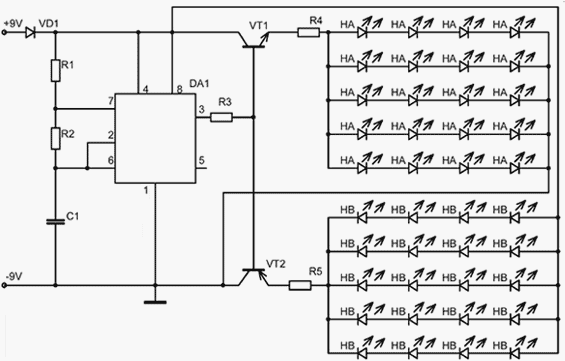 Рисунок 1- Принципиальная схема ЦУТаблица 1 - Элементная база Функционал мигающего сердцаИспользоваться данное устройство может как подарок или элемент декора. В свою очередь, если увеличить схему или использовать несколько подобных схем одновременно, то можно использовать в качестве элементов светодиодной рекламы, PR (не обязательно светодиоды будут выложены в форме сердца).Лицезрея эффект светового рециклинга по контуру светодиодов формы сердца, наблюдается положительный эффект успокоения в стрессовой ситуации, снятия психологического напряжения и возможность сконцентрировать внимание при решении непростых задач.Этапы создания печатной платы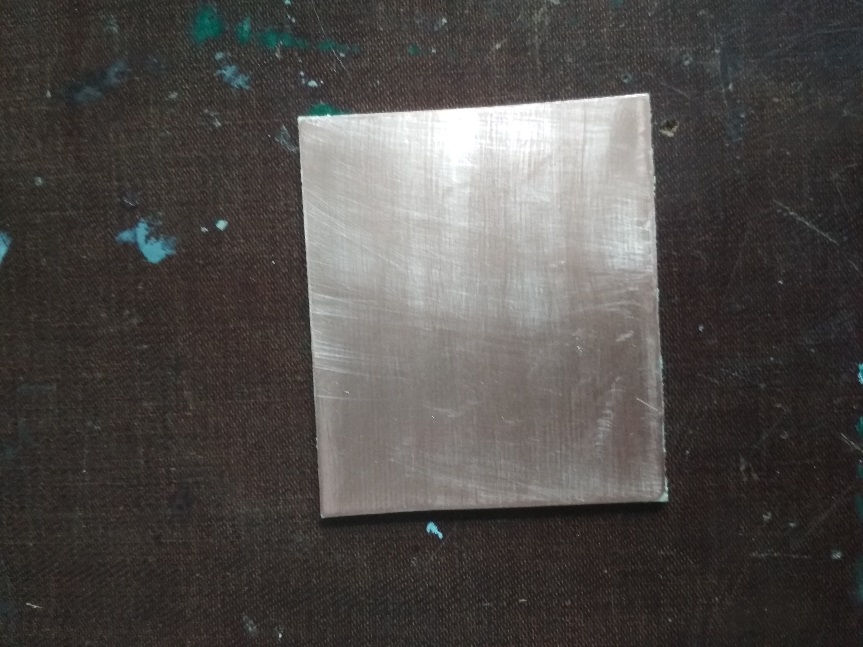 Рисунок 2 - Подготовка к нанесению печатного рисунка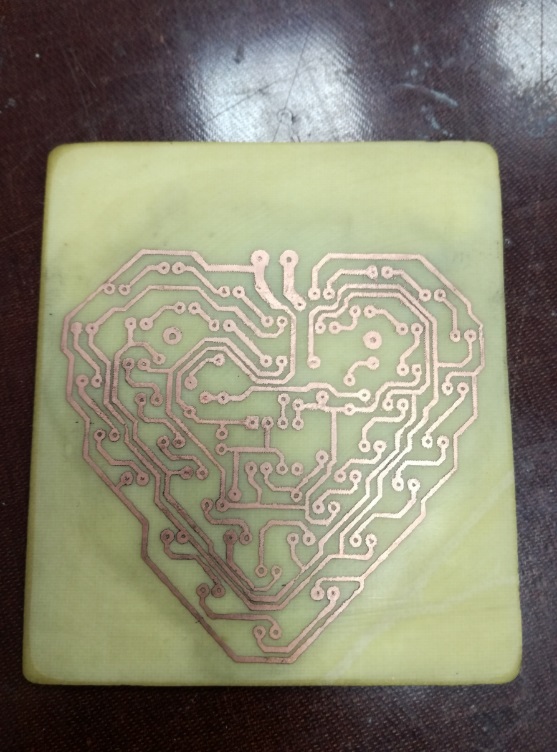 Рисунок 3 - Создание печатной платы (лазерно-утюжная технология и травление в растворе хлорного железа)Функциональная схема электронного мигающего сердца.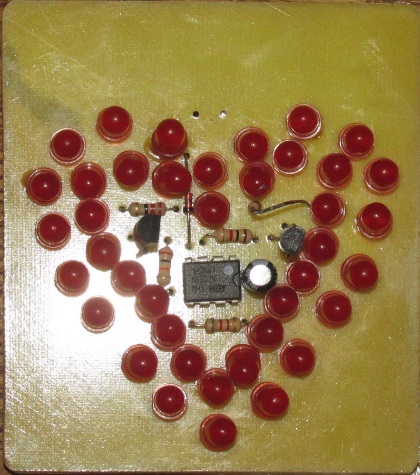 Рисунок 4 – Электронное мигающее сердцеХарактеристики устройства:Допустимое входное напряжение – не более 9 VВ формировании повторяющихся импульсов участвуют резисторы R1, R2 и конденсатор С1. Время импульса (t1), время паузы(t2), период (T) и частоту (f) рассчитывают по нижеприведенным формулам: 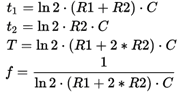 t1 = 0.693 * (20000 + 8200) * 0.000022 =  0.4299372  ~ 0.43 ct2 = 0.693 * 8200 * 0.000022 =  0.1250172 ~ 0.12502 cT = 0.693 * (20000 + 2 * 8200) * 0.000022 = 0.5549544 сf = 1/0.5549544 = 1.80194985389 ~ 1.802 Гц Сравнение с аналогамиСписок используемых источниковПлатонов Ю.М., Уткин Ю.Г. Диагностика, ремонт и профилактика СВТ. –М.: Горячая линия- Телеком, 2013jurnali-online.ru/elektronika/elektronnye-komponenty-2-fevral-2019.htmlhttp://www.lightingmedia.ru/reviews/reviews_116.htmlhttps://www.lightinthebox.com/ru/p/0-5w-string-lights-3-2m-240-leds-warm-white-white_p5911484.html?currency=RUB&litb_from=paid_adwords_shopping&sku=221_4317%7C444_38323&country_code=ru&utm_source=google_shopping&utm_medium=cpc&adword_mt=&adword_ct=204940107809&adword_kw=&adword_pos=1o2&adword_pl=&adword_net=g&adword_tar=&adw_src_id=2297976239_858184952_47659094607_aud-346682122756:pla-336012577906&gclid=EAIaIQobChMI2eiJh6-P4QIVBN-yCh1_9wNDEAQYAiABEgKih_D_BwEhttps://befair.ru/catalog/girlyandy/girlyanda_supernit_venuto_29951_20_globo/?gclid=EAIaIQobChMI2eiJh6-P4QIVBN-yCh1_9wNDEAQYAyABEgKCkfD_BwE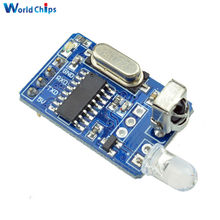 Инфракрасный дистанционный декодер. Цена 306 рублей.Производство: КитайРасход: 5 ВтМожет управлять 99% инфракрасных форматов устройств, включая телевизоры, вентиляторы и другое электрическое и электронное оборудование.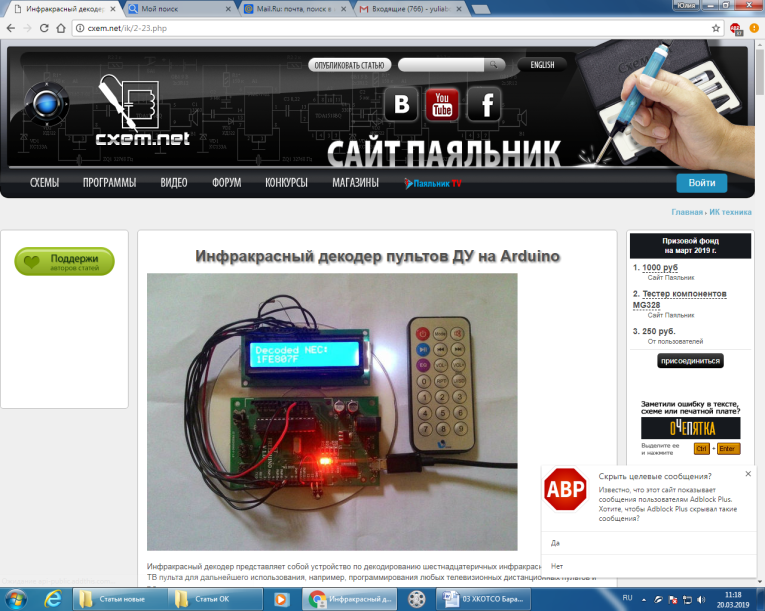 Инфракрасный дистанционный декодер. Цена 528 рублей.Производство: КитайРасход: 5 ВтМожет управлять 99% инфракрасных форматов устройств, включая телевизоры, вентиляторы и другое электрическое и электронное оборудование.НаименованиемодуляСтранапроизводительРыночная стоимость,руб.Резистор 20кОмКитай2Резистор 100кОмКитай2Резистор 120кОмЯпония4Резистор 220кОм - 5штРоссия3Резистор 1МОмЯпония4Конденсатор 0.015м – 2штКитай5Конденсатор 0.1м - 7штКитай3Конденсатор 220пЯпония4Интегральная микросхема К561ИЕ8Россия25Интегральная Микросхема К561ЛН2Россия25Диод - 2штКитай5ИК фотоприемникКитай24Индикатор/светодиод -5штКитай4Итого:166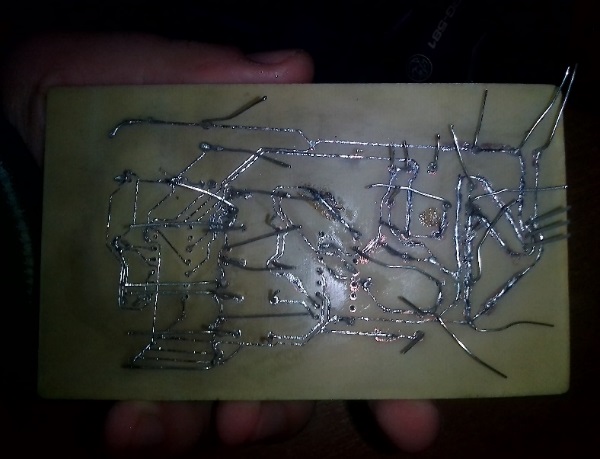 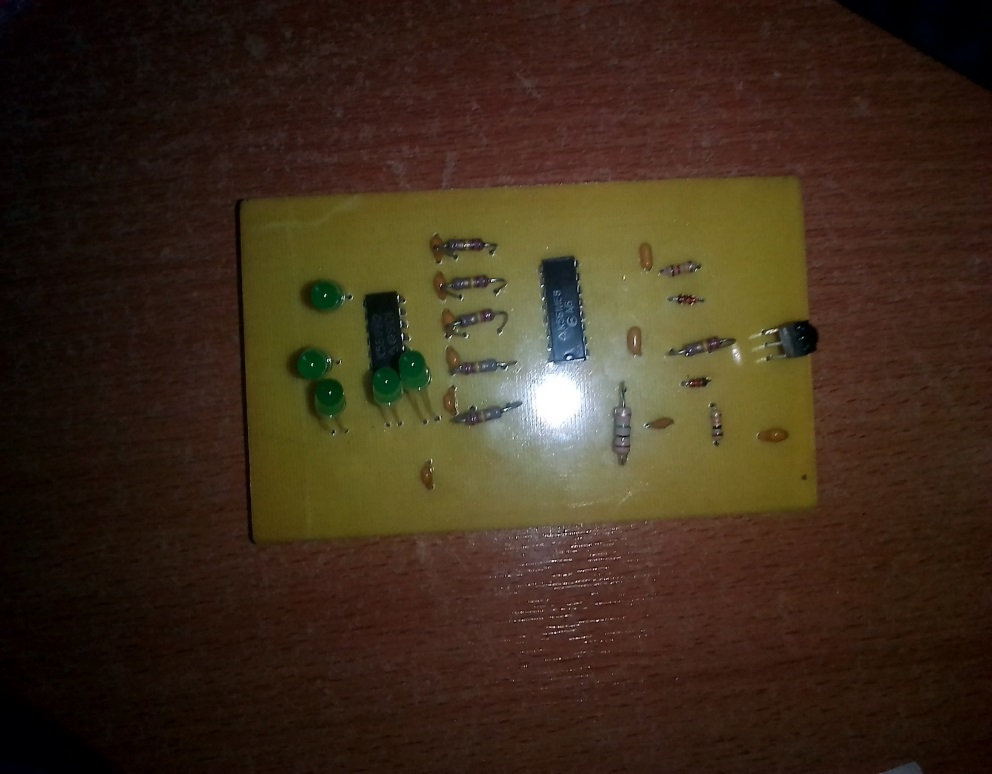 Рис. 1Рис. 2Напряжение питания: В5Входное напряжение: В4.93Выходное напряжение: В2.23Входной параметр:Инфракрасный сигналВыходной параметрЭлектрический сигналАналогиСтрана изготовительРыночная стоимость, руб.Инфракрасный барьер - OltecКНР2230Инфракрасный барьер - SPEКНР800НаименованиемодуляСтранапроизводительРыночная стоимость,руб.Резистор 15 кОмКитай2Резистор 39 ОмКитай2Резистор 62 кОмКитай2Резистор 1 кОмКитай2Резистор 3,9 кОмКитай2Конденсатор 0,068 пФКитай10Конденсатор 0,1 мкФКитай10Конденсатор 0,1 мкФКитай10Конденсатор 4700 пФКитай10Конденсатор 100 мкФ/16...25 ВКитай10Микросхема 1N4148Китай25Микросхема NE556Китай30ИК излучательКитай385Итого:500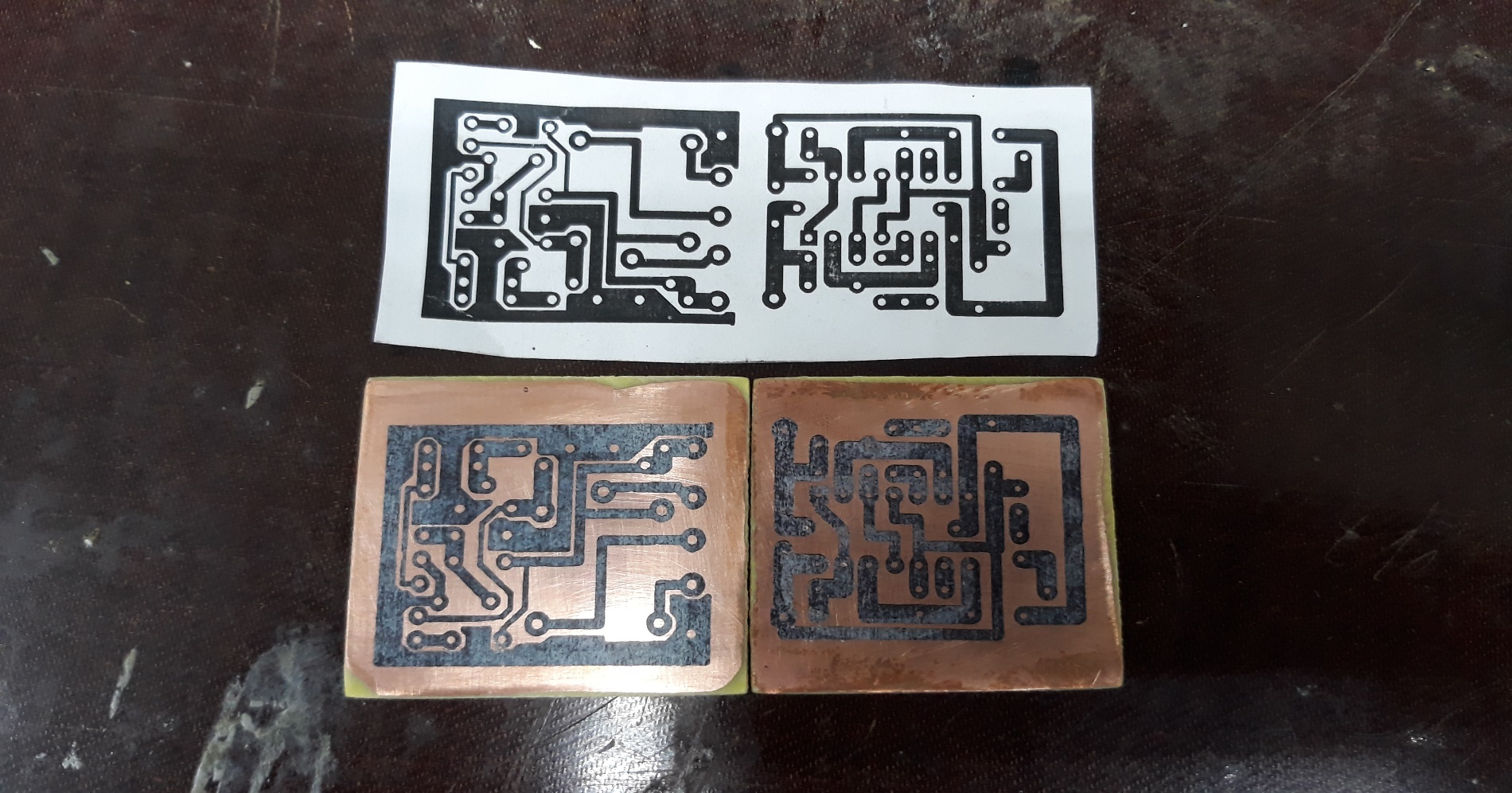 Рис. 1Входное напряжение В7,84/7,71Частота на выходеГц211,6Допустимое входное напряжениеВот 5 до 15Радиус действия50 мНаименование изделияПроизводительЦена, рубМини-лазерный проекторКитай6838Лазерный RGB проекторКитай3419Лазерный RGB проекторКитай2735НаименованиемодуляСтранапроизводительРыночная стоимость,руб.Резистор 68кОмКитай2Резистор 330кОм - 10штКитай2Резистор 2МОмКитай3Резистор 92кОмКитай5Конденсатор 0.01nFКитай5Конденсатор 0.1nF4Интегральная микросхема CD4060BEЯпония25Резистор переменный 2МОмКитай18Светодиоды – 21штКитай3Итого:145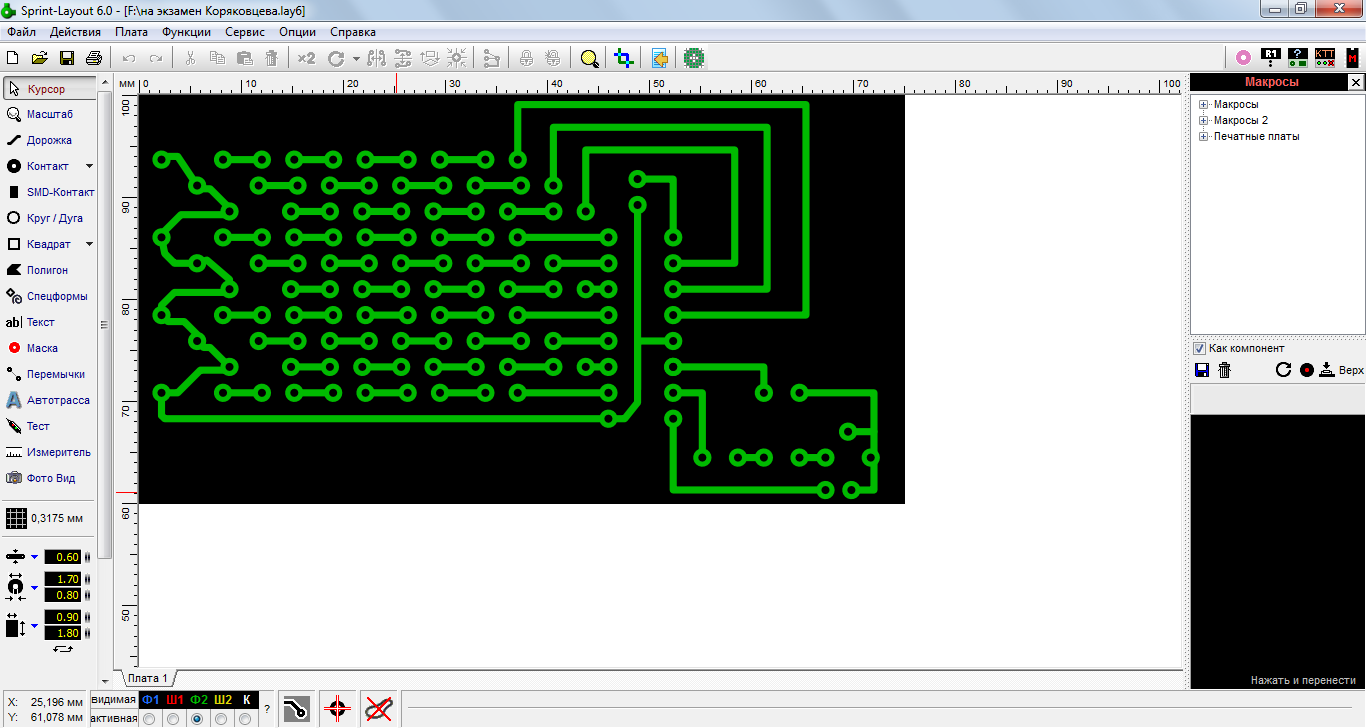 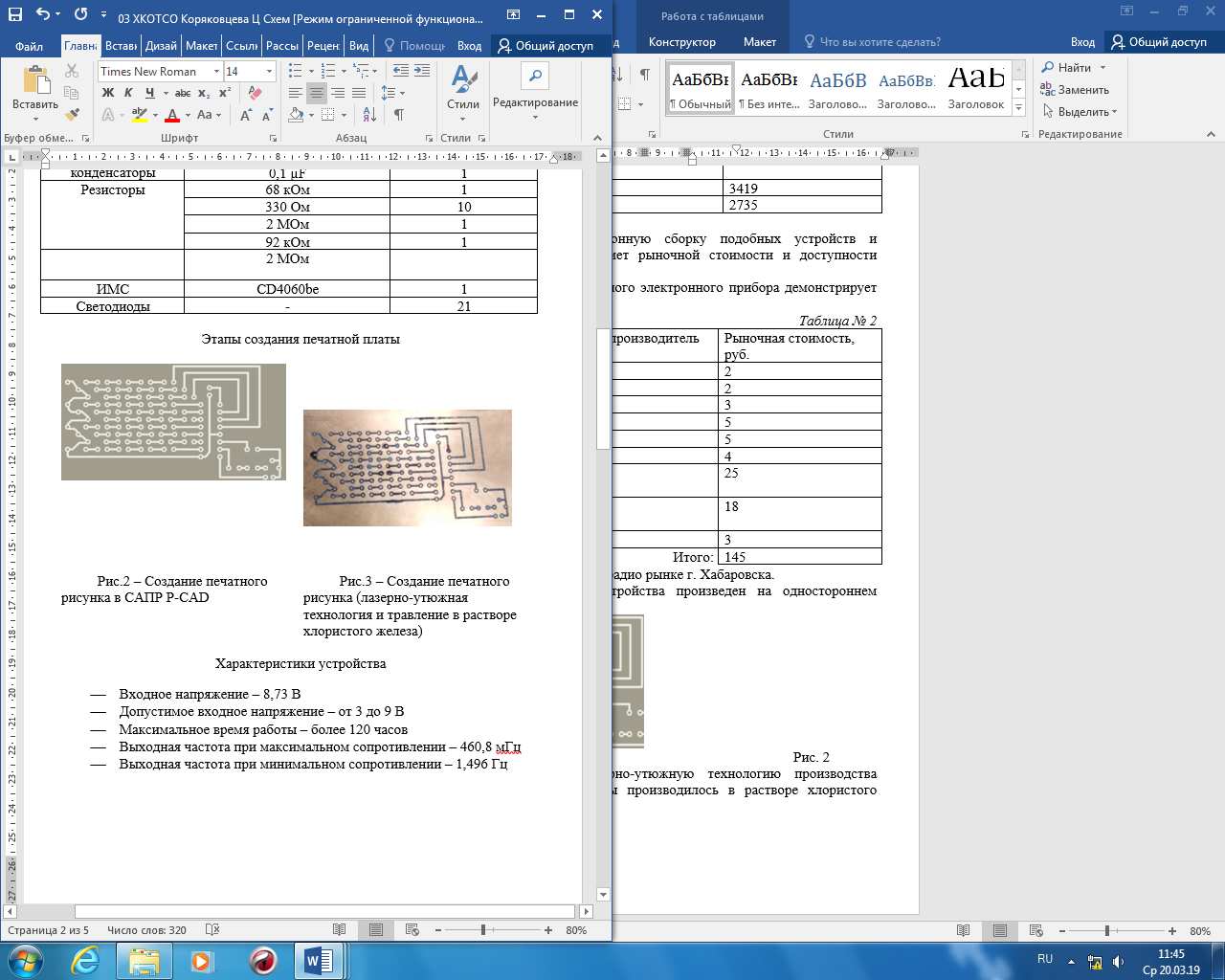 Рис. 1Рис. 2Входное напряжение, В8,73Допустимое входное напряжение, мAот 3 до 9Максимальное время работы, часболее 120Выходная частота при максимальном сопротивлении, мГц460,8Выходная частота при минимальном сопротивлении, Гц1,496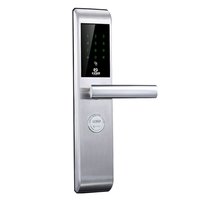 Электронный кодовый замок SANGEMAMA. Цена 12900 рублей.Производство: КитайРасход: 6 Вт Количество цифр в коде: от 4 до 9Способы открытия : по паролю, по карте, через bluetooth, через интернет (опция)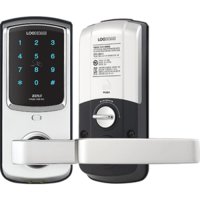 Электронный кодовый замок на дверь EverNetZens. Цена 14900 рублей.Производство: КитайРасход: 9 Вт Количество цифр в коде: от 4 до 9Способы открытия: по паролю, по карте, через интернет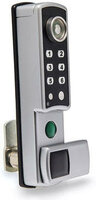 Электронный кодовый замокZ-595 ibuttonKeys. Цена 3400 рублей.Производство: КитайРасход: 9 Вт Количество цифр в коде: 6Способы открытия: по паролю, по карте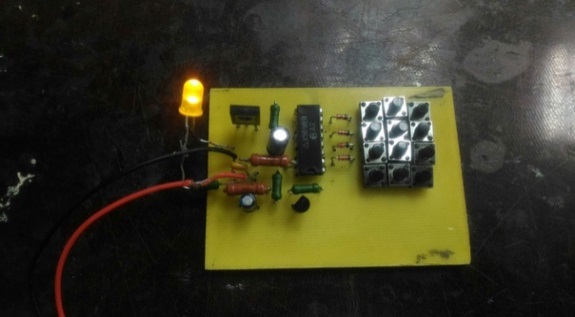 Электронный кодовый замок. Цена 150 рублей.Расход: 9 Вт Количество цифр в коде: 9Способы открытия: по паролюНаименованиемодуляСтранапроизводительРыночная стоимость,руб.Резистор 1кОмКитай2Резистор 1.2кОмКитай2Резистор 10кОмКитай3Конденсатор 1мкФКитай5Конденсатор 47мкФКитай5Конденсатор 0,47мкФКитай3Интегральная микросхема К561ИЕ8Россия25МикрокнопкаРоссия8Транзистор 2N5401Китай8Транзистор BO139Китай9Итого:158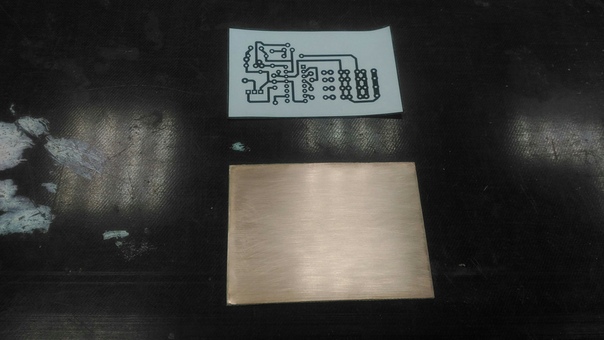 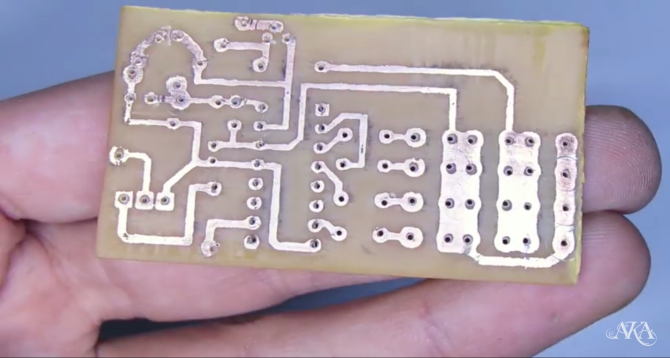 Рис. 1Рис. 2Напряжение питания, В9Входное напряжение , В9,64Допустимое входное напряжение, Вот 2 до 12ВВыходное напряжение, В7,76АналогиСтрана изготовительРыночная стоимость, руб.Сенсорный выключатель на 1 зону WEMMON золото алюминийКНР1650сенсорный выключатель света VL-C701R и VL-C702RКНР2000НаименованиемодуляСтранапроизводительРыночная стоимость,руб.Неполярный конденсатор 0,1 µFКитай10Резистор 5,1 МОмКитай5Резистор 220 ОмКитай5Интегральная микросхема ne555Китай32СветодиодКитай15Металлические пластинки (2 шт)Китай38Итого:105Входное напряжение, В9,64Допустимое входное напряжение, Вот 2 до 12Выходное напряжение, В7,76АналогиСтрана изготовительРыночная стоимость, руб.Акустический выключатель (00090)КНР950Акустический выключатель (00089)КНР1000Акустический выключательРоссия560НаименованиемодуляСтранапроизводительРыночная стоимость,руб.Резистор 100 ОмКитай2Резистор 470 ОмКитай2Резистор 10 кОмКитай2Резистор 22 кОмКитай2Переменный резистор 10 кОмКитай3Транзистор КТ3102АКитай5Диод КД522АКитай6Светодиод 3ВКитай15Микросхема К561ИЕ8Китай25Микросхема UA741Китай29Электронный микрофонКитай10Итого:101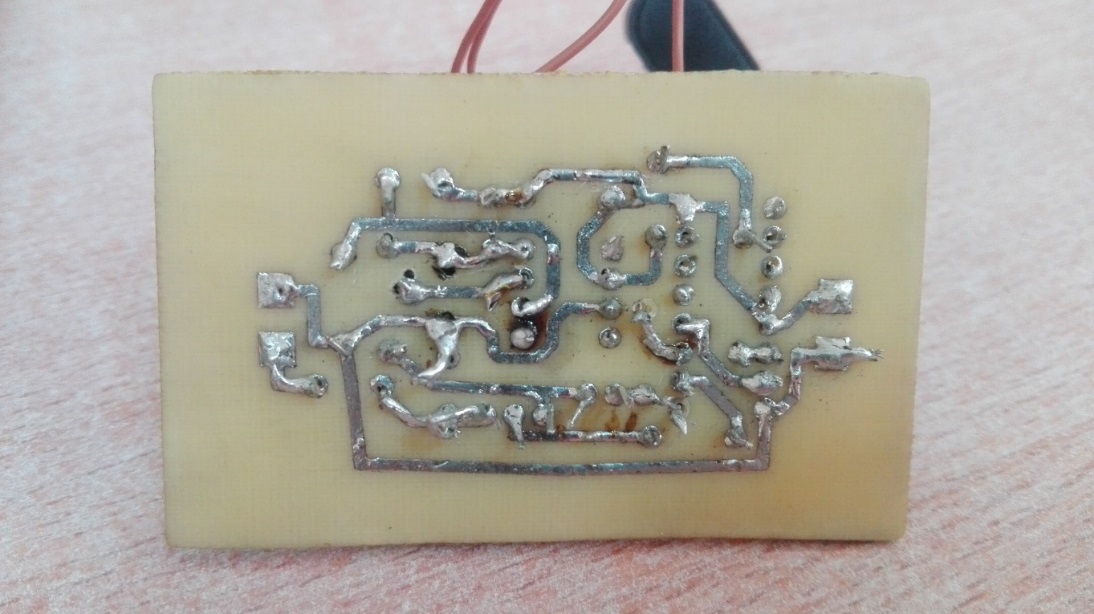 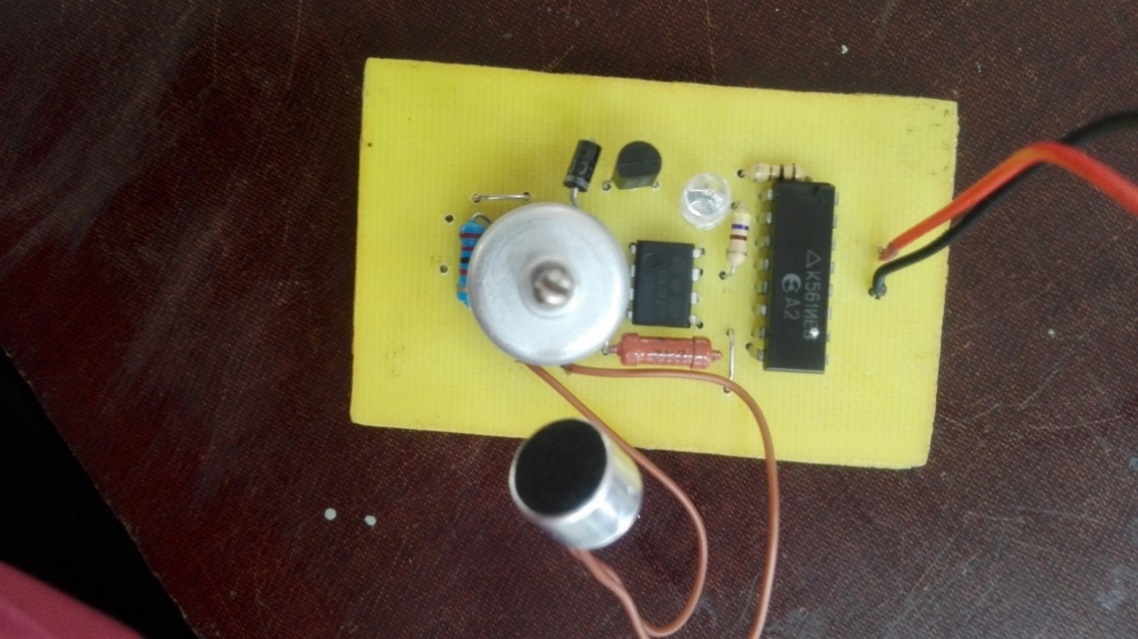 Рис. 1Рис. 2Напряжение питания, В9Входное напряжение В8,06Выходное напряжение В5,89Обозначение на схемеКоличествоR1 -  20 кОм1R2 - 8,2 кОм1R3 - 1 кОм1R4 (R5) - 22 Ом2C1 - 22 мкФ/16 V1VD1 (1N4148)1VT1 (BС547)1VT2 (BC327)1DA1 (NE555)1Светодиод красного свечения40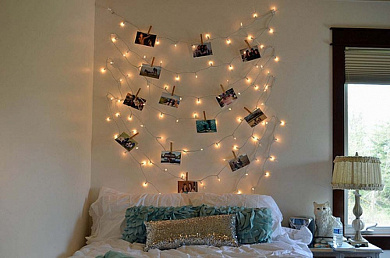 Гирлянда Супернить Venuto 29951-20 Globo. Цена 400 рублейПроизводитель: Австрия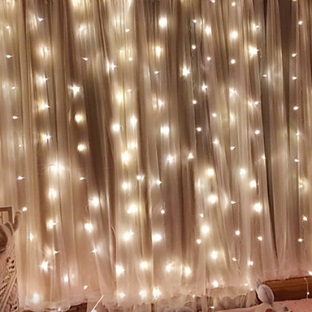 Гирлянда светодиодная. Цена 1500 рублейПроизводитель: Австралия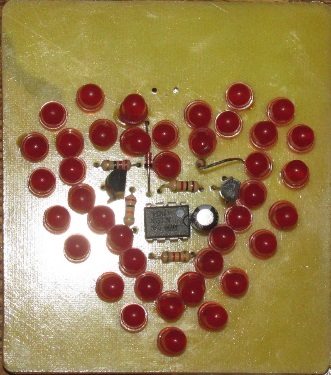 Электронное мигающее сердце. Цена 150 рублей.Расход: 9 Вт Имеет мигания